سيرت پيامبر ج به صورت سؤال و جواببرگزیده از کتاب «الرحیق المختوم»(مجموعا 321 سؤال و جواب)تهيه:سايت نوار اسلامIslamTape.Comبسم الله الرحمن الرحيمملاحظه:
جواب درست سؤال‌ها در پايان صفحه ذكر شده‌اندسوالات عرب در لغت به چه معناست؟ صحرای خشک و بیابان‌های بی‌آب و علف.به کسانی که در جزیرة العرب ساکن هستند عرب گفته می‌شود.قلعه و دژ محکم.  موقعیت جغرافیایی اعراب را بررسی کنید.از هر سو در محاصره صحراها و شنزارها قرار گرفته است.وسط قاره‌های معروف قرار دارد و از راه خشکی و دریا به قاره‌ها منتهی می‌شود.از ناحیه شمال غربی دروازه ورود به اروپا است. مورخین اعراب را به چند دسته تقسیم کرده‌اند؟ نام ببرید.یک دسته، عرب بادیه نشین.اعراب عدنانی (نوادگان اسماعیل) و اعراب بادیه نشین.سه دسته، عرب بادئه (عاد، ثمود...) عرب عاربه (قحطانی‌ها) اعراب مستعربه یا همان عدنانی‌ها (نوادگان اسماعیل). اسماعیل÷ در طول حیاتش رهبری کدام شهر را بر عهده داشت؟ مکه فلسطین اورشلیم. اعراب قبل از بت پرستی بر چه دینی بودند؟ از یهودیان مکه پیروی می‌کردند دین اسماعیل دینی نداشتند. چه کسی اعراب مکه را به بت پرستی دعوت داد؟ عمرو بن لحی یمنی‌ها شیطان.  اولین بتی که در کعبه گذاشته شد؟هبل منات لات. سه بت معروف عرب را نام ببرید.منات، لات، عزی یغوث، یعوق، نسر لات، منات، هبل. 9- ﴿وَمَا ذُبِحَ عَلَى ٱلنُّصُبِ﴾ [المائدة: 3]. منظور از نُصُب چیست؟سنگ‌هایی در اطراف کعبه که حیوانات خود را برای تقرب به بت‌ها بر روی آن ذبح می‌کردند حیواناتی که برای بت‌ها ذبح می‌شدند.هیچکدام. یهودیان برای اولین بار در چه سالی به جزیرة العرب هجرت کردند؟ سال 578 میلادی، بعد از حمله بختنصر به فلسطین.سال 70 میلادی بعداز حمله تیتوس به فلسطین.523 میلادی.  هنگام ظهور اسلام مشهورترین قبایل یهودی کدام بودند؟خیبر، بنی نضیر، بنی مصطلق بنی قریظه، بنی قینقاع هر دو مورد.  بیشتر مردم جزیرة العرب به چه شغلی مشغول بودند؟تجارت کشاورزی دامداری   خانواده‌ی پیامبر ج به چه خاندانی معروف است؟ هاشمی. قریش. عدنان.   چاه زمزم برای اولین بار توسط چه کسانی پُر شد؟ قبایل جرهم.یهودیان مکه.قریش. چاه زمزم قبل ازحادثه فیل، توسط چه کسی حفر شد؟ عبدالمطلب در عالم خواب فرمان یافت چاه زمزم را حفر کند.پیامبر و چند تن دیگرهنگام بنای کعبه پیامبر و صحابه بعد از فتح مکه. ابرهه‌ی حبشی بر کجا حکومت می‌کرد؟حبشه یمن مصر. چرا ابرهه قصد ویران نمودن کعبه را نمود؟برای انتقام از مردی از بنی کنانه که کلیسای ابرهه را نجس کرده بود می‌خواست اینگونه بر مکه حکمرانی کند.می‌خواست کعبه را به کلیسا تبدیل کند. پیامبر در چه سالی متولد شدند؟ دوشنبه سال عام الفیل مصادف با سال 571 میلادی سه شنبه سال عام الفیل مصادف با 571 میلادی جمعه سال عام الفیل مصادف با سال 571 میلادی.   از پیامبر ج روایت شده که من فرزند دو ذبیح هستم آن دو ذبیح چه کسانی هستند؟اسماعیل، عبدالله اسماعیل، یوسف ابراهیم، اسماعیل. کنیز عبدالله که بعدها دایه رسول ج شد؟ ثویبه حلیمه برکه (ام ایمن).  اولین کسی که به پیامبر ج شیر داد؟برکه ثویبه حلیمه.  عموی پیامبر ج که برادر شیری ایشان است؟حمزهعباس حارث. کدام گزینه صحیح است؟حلیمه سعدیه: سرزمین ما خشکترین سرزمین بود اما بعد از ورود محمد گوسفندان ما با پستان‌هایی پر از شیر بر می‌گشتند.حلیمه سعدیه: بعد از گرفتن محمد همواره افزونی و خیر و برکت خداوند را مشاهده می‌کردیم.هر دو مورد. رسول الله ج در چند سالگی مادرش را از دست داد؟چهار سالگی شش سالگی هشت سالگی.  رسول الله ج در چند سالگی پدر بزرگ و سرپرستش را از دست داد؟شش سالگی هشت سالگی ده سالگی.  پیامبر ج قبل از بعثت در چه جنگی شرکت نمود؟ فجار اوس حلف الفضول. مقتضای پیمان حلف الفضول که پیامبر در آن شرکت نمود چه بود؟ گرفتن حق مظلوم از ظالم جنگیدن با یهودیان کمک مالی به فقرا و مساکین. پیامبر برای اولین بار در چند سالگی سفر نمودند؟8 سالگی12سالگی20سالگی. پیامبر ج با سرمایه چه کسی برای تجارت به شام رفت؟خدیجه عمویش ابوطالب با سرمایه تجار قریش.  پیامبر ج در چند سالگی با خدیجه ازدواج نمود؟ بیست سالگی بیست و پنج سالگی چهل سالگی.  اولین فرزند رسول الله ج چه نام داشت؟ قاسم عبداللهابراهیم. کدام یک از فرزندان رسول الله ج بعد از ایشان وفات نمود؟زینب فاطمه رقية. پیامبر ج قبل از بعثت در چه زمین‌های بین قریش حکمیت نمود؟ قرار دادن حجر الاسود در مکانشقضاوت برای مردی کالایی را برای فروش به مکه آورد عاص بن وائل آن را خرید اما حقش را نداد هر دو مورد.  غار حرا در کجا واقع شده؟ در کوه نور در 2 میلی مکه قرار دارددر کوه ثور قرار دارددر کوه‌های نزدیک مدینه قرار دارد  خداوند، پیامبر ج را قبل از نبوت، چگونه راهنمایی می‌کرد؟با فرستادن جبرئیل با خواب‌های صادقبا صدای درونی. نخستین نشانه‌های آغاز پیامبری قبل از وحی چه بود؟خواب‌های صادقنیروی درونیملاقات‌هایی با جبرییل.  اولین آیاتی که بر پیامبر ج نازل شد؟آیاتی از سوره فاتحه آیاتی از سوره علق آیاتی از سوره مدثر.  اولین کسی که از نزول وحی خبردار شد چه کسی بود؟ورقة بن نوفل علی بن ابی طالبخدیجه.  بعد از نزول چه سوره‌ای انقطاع وحی شروع شد؟ علق مدثر مزمل. انقطاع وحی چند مدت طول کشید؟ چند روزی دو سال و نیم سه سال.  کدام گزینه در مورد نزول وحی صحیح است؟بدون واسطه کلام خدا را دریافت می‌نمود.فرشته را به همان شکلی که آفریده شده بود مشاهده می‌کرد.هر دو مورد. کدام گزینه در مورد نزول وحی صحیح نیست؟القای معانی و مفاهیم در قلب و ضمیر پیامبر بوسیله فرشته بی‌آنکه فرشته را مشاهده کند.گاهی آواز زنگی به گوش آن حضرت می‌رسید.گاهی در خواب بر پیامبر قرآن نازل می‌شد. پیامبر ج چند سال در مکه دعوت می‌دادند؟ ده سال یازده سال سیزده سال. دوران مدنی پیامبر ج چند سال طول کشید؟ ده سال یازده سال سیزده سال. پیامبر ج چند سال بطور مخفیانه دعوت می‌دادند؟ سه سال ده سال سیزده سال.  دعوت پیامبر ج در چه سالی به بیرون از مکه انتشار یافت؟ سال پنجم هجرت سال سیزده بعثت سال دهم بعثت.  کدام صحابه به امین امت معروف است؟ حذیفة بن یمان ابو عبیدة بن جراح ابوبکر صدیق.  کدام گزینه جزء سابقین اولینی که با دعوت ابوبکر ایمان آوردند نیستند؟ عثمان بن عفان عبدالرحمن بن عوفعمر بن خطاب. ﴿وَأَنذِرۡ عَشِيرَتَكَ ٱلۡأَقۡرَبِينَ ٢١٤﴾ [الشعراء: 214]. پیامبر ج را به چه چیز امر می‌کند؟دعوت خویشاوندان دوری نمودن از خویشاوندان جنگیدن با دشمنان.  اولین جائیکه پیامبر قریش را بطور علنی دعوت داد؟ نزد کعبهبازار عکاظروی کوه صفا.   ﴿فَٱصۡدَعۡ بِمَا تُؤۡمَرُ وَأَعۡرِضۡ عَنِ ٱلۡمُشۡرِكِينَ ٩٤﴾ [الحجر: 94]. این آیه پیامبر را به چه چیز دعوت می‌دهد؟رویگردانی از مشرکین آشکار کردن دعوت هجرت نمودن.  قریشی‌ها وقتی از مقاومت در مقابل پیامبر ناامید شدند چه کردند؟ ابو طالب را واسطه قرار دادند.پیامبر را رها کردند.پیامبر و خانواده‌اش را به مدینه بردند. قریش برای مبارزه با پیامبر به او چه لقبی می‌دادند؟ساحر و کذابدیوانه و شاعرهر دو مورد.  منظور از آیات ﴿ذَرۡنِي وَمَنۡ خَلَقۡتُ وَحِيدٗا ١١ وَجَعَلۡتُ لَهُۥ مَالٗا مَّمۡدُودٗا ١٢ وَبَنِينَ شُهُودٗا ١٣ وَمَهَّدتُّ لَهُۥ تَمۡهِيدٗا ١٤ ثُمَّ يَطۡمَعُ أَنۡ أَزِيدَ ١٥ كَلَّآۖ إِنَّهُۥ كَانَ لِأٓيَٰتِنَا عَنِيدٗا ١٦ سَأُرۡهِقُهُۥ صَعُودًا ١٧ إِنَّهُۥ فَكَّرَ وَقَدَّرَ ١٨ فَقُتِلَ كَيۡفَ قَدَّرَ ١٩ ثُمَّ قُتِلَ كَيۡفَ قَدَّرَ ٢٠ ثُمَّ نَظَرَ ٢١ ثُمَّ عَبَسَ وَبَسَرَ ٢٢ ثُمَّ أَدۡبَرَ وَٱسۡتَكۡبَرَ ٢٣ فَقَالَ إِنۡ هَٰذَآ إِلَّا سِحۡرٞ يُؤۡثَرُ ٢٤ إِنۡ هَٰذَآ إِلَّا قَوۡلُ ٱلۡبَشَرِ ٢٥ سَأُصۡلِيهِ سَقَرَ ٢٦﴾ [المدثر: 11-26]. سوره مدثر چه کسی است؟ ولید بن مغیره ابولهب ابوجهل.  روش‌های مختلفی که کفار برای مخالفت با اسلام در ابتدای دعوت بکار بردند کدام است؟لشکر کشی بر علیه نیروی اسلامتمسخر کردن و آزار و شکنجه مستضعفان مسلمین زنده بگور کردن مسلمین.  رقیه دختر پیامبر قبل از اسلام با چه کسی ازدواج نمود؟عتبه پسر ابولهبعتیبه پسر اولهبعتیبه پسر ابو جهل. ام کلثوم دختر پیامبر قبل از اسلام با چه کسی ازدواج نمود؟عتیبه پسر ابولهبعتبه پسر ابولهبعتبه پسر ابوجهل. زن ابوجهل که در اذیت کردن پیامبر با شوهر خود همدست بود چه نام داشت؟ام‌جمیل دختر حرب خواهر ابو سفیانهند بنت حربام‌هانی. کدام یک از دشمنان پیامبر که همسایه ایشان بودند مسلمان شد؟حکم بن ابی العاصعقبة بن ابی معیطعدی بن حمراء ثقفی. چه کسی شکمبه شتر رادر هنگام سجده بر روی پیامبر گذاشت؟عقبة بن ابی معیط ابولهبابو جهل. چه کسی شکمبه شتر را از روی پیامبر بلند نمود؟فاطمه دختر پیامبرلعبدالله بن مسعودسابوبکر صدیقس. آیات: ﴿وَيۡلٞ لِّكُلِّ هُمَزَةٖ لُّمَزَةٍ ١ ٱلَّذِي جَمَعَ مَالٗا وَعَدَّدَهُۥ ٢ يَحۡسَبُ أَنَّ مَالَهُۥٓ أَخۡلَدَهُۥ ٣ كَلَّاۖ لَيُنۢبَذَنَّ فِي ٱلۡحُطَمَةِ ٤﴾ [الهمزة: 1-4]. در مورد چه کسی نازل شده است؟امیة بن خلفابولهبابوجهل. آیه‌های ﴿وَلَا تُطِعۡ كُلَّ حَلَّافٖ مَّهِينٍ ١٠ هَمَّازٖ مَّشَّآءِۢ بِنَمِيمٖ ١١ مَّنَّاعٖ لِّلۡخَيۡرِ مُعۡتَدٍ أَثِيمٍ ١٢ عُتُلِّۢ بَعۡدَ ذَٰلِكَ زَنِيمٍ ١٣ أَن كَانَ ذَا مَالٖ وَبَنِينَ ١٤ إِذَا تُتۡلَىٰ عَلَيۡهِ ءَايَٰتُنَا قَالَ أَسَٰطِيرُ ٱلۡأَوَّلِينَ ١٥﴾ [القلم: 10-15]. در مورد چه کسی نازل شده است؟ ولید ابن مغیرةابولهبعقبة بن ابی معیط. چه کسی قصد نمود در هنگام سجده، گردن پیامبر را لگد مال کند و عاقبتش چه شد؟ابولهب، میان خود و پیامبر خندقی از آتش دید ابوجهل، میان خود و پیامبر خندقی از آتش دیدعقبة بن ابی معیط، میان خود و پیامبر خندقی از آتش دید. عثمان بن عفان در ابتدا توسط چه کسی و چگونه شکنجه می‌شد؟توسط ابولهب، در حصیری او را می‌پیچید و زیر حصیردود می‌کرد.توسط ابوجهل او را در زیر تخته سنگی بزرگ و داغ قرار می‌داد.توسط عمویش، در حصیری او را می‌پیچید و زیر حصیردود می‌کرد. نخستین زنی که در اسلام شهید شد چه کسی بود و بدست چه کسی؟سمیه بدست ابوجهلسمیه بدست ابولهبسمیه بدست عاص بن وائل ثقفی چه کسی بلال و عامر بن فهیره را خرید و آن‌ها را آزاد نمود؟ابوبکر صدیقسپیامبر اسلام جعمر بن الخطابس.  اولین بار خون کافر بدست چه کسی ریخته شد؟سعد بن ابی وقاصعمربن الخطابحمزة بن عبدالمطلب. در زمان سری بودن دعوت مرکز اجتماع صحابه کجا بود؟خانه اقم بن ابی ارقم خانه اوبکر صدیقدارالندوة. آیه ﴿قُلۡ يَٰعِبَادِ ٱلَّذِينَ ءَامَنُواْ ٱتَّقُواْ رَبَّكُمۡۚ لِلَّذِينَ أَحۡسَنُواْ فِي هَٰذِهِ ٱلدُّنۡيَا حَسَنَةٞۗ وَأَرۡضُ ٱللَّهِ وَٰسِعَةٌۗ إِنَّمَا يُوَفَّى ٱلصَّٰبِرُونَ أَجۡرَهُم بِغَيۡرِ حِسَابٖ ١٠﴾ [الزمر: 10]. اشاره به چه چیزی دارد؟هجرت کردن از سرزمین کفردعوت دادن به کفارجنگیدن با کفار. مسلمین در اولین هجرتشان به حبشه چند وقت در آنجا ماندند؟ سه ماهسه سالتا هجرت پیامبر به مدینه. چه کسی برای اولین بار با خانواده خود هجرت نمود؟عثمان بن عفانجعفر بن ابیطالبعلی ابن ابی طالب. نماینده گان قریش که به نزد نجاشی رفتند چه کسانی بودند؟عمرو بن عاص و عبدالله بن ابی ربیعة ابوسفیان و یزید بن معاویهمعاویه و ابو سفیان.  سخنگوی مسلمانان در دربار نجاشی چه کسی بود؟جعفر بن ابی طالبعثمان بن عفانزید بن حارث. نماینده مسلمین چه آیاتی از قرآن را برای نجاشی تلاوت کرد؟آیات نخستین سوره مریم.آیات نخستین سوره اسراءآیات آخر سوره کهف. چه کسی قصد نمود پیامبر را بکشد که جبرئیل بصورت شتری ظاهر شد و او را ترساند؟ولید بن مغیره ابوجهل عقبة بن ابی معیط. این جمله از چه کسی است؟ «اتقتلون الرجل أن یقول ربي الله»پیامبر ابوبکرعلی بن ابی طالب. حمزه در چه سالی مسلمان شد؟ ششم بعثت دهم بعثت دوم هجری. حمزه چه شخصیتی بین قریشی‌ها داشت؟رئیس آن‌ها بود.ثروتمندترین آنان بود.غیرتمندترین و رادمردترین آنان بود.80- کنیه حمزهس چه بود؟ ابوعماره ابوعبدالله ابو مصعب.عمر بن خطابس در چه سالی مسلمان شد؟ دوم بعثت ششم بعثت نهم بعثت.  پیامبر درمورد چه کسی این دعا را فرمود؟ «اسلام را به مسلمانی... عزت بده»حمزه عباس عمر.  عمرس قرآن را از چه کسی شنید و متاثر شد؟خواهرش فاطمه پیامبر ابوبکر.  چرا پیامبر ج عمر را فاروق لقب داد؟ حق و باطل را خوب از هم تشخیص می‌داد.بین مردم قضاوت عادلانه انجام می‌داد.چون با ایمان او مسلمین تقویت شدند. مشرکین چه کسانی را تحریم اقتصادی کردند و آن‌ها اجباراً به شعب ابوطالب پناهنده شدند؟پیامبر و یارانش پیامبر و خانواده‌اش قبیله بنی هاشم و بنی مطلب اعم از کافر و مسلمان مگر ابولهب.  پیامبر و قومش چند سال در شعب ابی طالب ماندند؟ سه سال یک سال دو سال.  چگونه قریشی‌ها از پیمان ظالمانه اشان (تحریم اقتصادی) صرف نظر نمودند؟ به پیامبر وحی شد که نامه بتوسط موریانه خورده شده جز نام الله.بنی هاشم تصمیم گرفتند پیامبر را تسلیم کنند.مدت تحریم اقتصادی به اتمام رسید. از بین مشرکین اولین کسی که قصد نمود بر علیه پیمان تحریم اقتصادی قیام کند که بود؟هشام بن عمر از بنی عامر بن لوئی.مطعم بن عدی ابوجهل.  هنگام وفات خدیجه پیامبرج چند سال داشت؟ چهل سال پنجاه سال شصت سال.  سالی که خدیجه وفات نمود به چه سالی معروف شد؟ عام الفیل عام الحزن سال هجرت.  زمانیکه پیامبر از قومش غمگین بود خداوند جبرئیل را فرستاد تا اگر پیامبر بخواهد آن‌ها را هلاک کند، پیامبر در پاسخ به جبرئیل چه گفتند؟ امیدوارم خداوند از نسل این‌ها کسانی پدید آورد که به خدا هیچ شرکی نورزند.اگر خداوند صلاح می‌داند آن‌ها را از بین ببرد.آن‌ها را از بین ببرد تا مسلمین راحت شوند. در سفر طائف چه کسی همراه پیامبر بود؟ابوبکر عبدالله بن ابوبکر زیدبن حارثه.  پیامبر ج برای تبلیغ رسالتش چند روز در طائف ماندند؟ سه روز هفت روز ده روز. مردم طائف چگونه از پیامبر استقبال نمودند؟ اوباش و غلامان را بر علیه ایشان شوراندند.چند تن از آن‌ها پیامبر را تصدیق نمودند.به ایشان هدایایی تقدیم نمودند اما اسلام را نپذیرفتند. غلامی که در راه بازگشت از طائف از پیامبر استقبال نمود چه نام داشت و بر چه دینی بود؟عداس، نصرانیعداس، یهودعداس، مشرک.  خداوند در کجا جنیان را بسوی پیامبر فرستاد؟در راه برگشت از طائف در وادی النخلةدر راه هجرت به مدینه بعد از هجرت.  زمانیکه پیامبر و زید از طائف برگشتند چه کسی در مکه آن‌ها را پناه داد؟ ابوبکر مطعم بن عدی ولید بن مغیره.  ابوذر غفاری در چه سالی مسلمان شد؟ یازده بعثت اول بعثت پنجم هجرت. چه کسی ابوذر را مخفیانه نزد پیامبر برد؟ علی عمر زید بن حارثه.  رئیس قبیله دوس که دعوت پیامبر را پذیرفت و خداوند تازیانه‌اش را نورانی گرداند چه نام داشت؟طفیل بن عمر دوسی سوید بن صامت ایاس بن معاذ. اسراء و معراج در چه سالی رخ داد؟در سال‌های آخر بعثت پنج سال بعد از بعثت اولین سال بعثت.  نمازهای پنجگانه در چه وقتی فرض شد؟ اسراء و معراجشب قدر در جنگ بدر. پیامبر در شب اسراء در چه مسجدی پیشنماز انبیاء شد؟مسجد الحرام مسجدالاقصیمسجد قبا. پیامبر در شب اسراء و معراج چگونه به آسمان رفت؟ جسماً و روحاًروحاًدر خواب.  طبق تعبیر خداوند هدف از اسراء و معراج چه بود؟ آیاتش را به ایشان نشان دهد ﴿لِنُرِيَهُۥ مِنۡ ءَايَٰتِنَآ﴾ [الإسراء: 1]. دعوت کفار به اسلامتقویت ایمان یاران پیامبر. پیامبر کدام صحابه را برای دعوت به مدینه فرستاد؟مصعب بن عمیر معاذ بن جبل بلال بن رباح.  سابقین اولین از مردان یثرب چه کسانی هستند؟شش نفری که در سال یازده بعثت در موسم حج مسلمان شدند.هفت نفری که در عقبه اولی با پیامبر بیعت کردند.گروهی که در عقبه دوم با پیامبر ملاقات کردند. کدامیک از مسلمانان مدینه قبل از هجرت پیامبر با جدیت مردم را دعوت می‌داد؟ اسعد بن زرارة سعد بن معاذ عبادة بن صامت.  چه کسی می‌خواست مصعب بن عمیر را بکشد اما با شنیدن قرآن مسلمان شد؟ اسید بن حضیر عبادة بن صامت معاذ بن حارث. سعد بن معاذ در چه سالی مسلمان شد؟ قبل از هجرت پیامبر بعد از هجرت پیامبردر عقبه اولی. سعد بن معاذ و اسعد بن زرارة چه نسبتی با یکدیگر داشتند؟برادرش پسر خاله پسر عمه.  بیعت عقبه دوم در چه سالی صورت گرفت؟ در موسم حج سال سیزده بعثت سال دهم بعثت سال دوم هجری.  در عقبه دوم چند نفر از مسلمانان یثرب حضور داشتند؟ بیست نفر دویست نفر هفتاد و پنج نفر.  در عقبه دوم چه کسی همراه پیامبر بود؟عمویش عباسابوبکرعلی.  آیا مشرکین از پیمان عقبه خبردار شدند؟ بله، یکنفر بر فراز تپه رفت و صدا زد.خیر.فقط چند نفر محدود خبر داشتند. اولین کسی که به سوی مدینه هجرت نمود؟ ابوسلمه صهیبعمر بن خطاب. پیامبر چند وقت در غار ثور ماندند؟ سه روزیک هفتهیک شبانه روز. چه کسی در غار ثور برای پیامبر و ابوبکر غذا می‌آورد؟عامر بن فهیرةعبدالله بن ابوبکرعبدالله بن اریقط. آیا برای هجرت به مدینه مسلمانان همه با هم از مکه خارج شدند؟ گروه گروه و مخفیانه هجرت می‌کردند.همه با هم شبانه هجرت نمودند.مشرکین علناً آن‌ها را بیرون کردند. مشرکین در کجا نقشه قتل پیامبر را طراحی کردند؟ کنار کعبه دارالندوهخانه ابوسفیان. در مدینه چه قبیله‌هایی زندگی می‌کردند؟ اوس و خزرج قریش و کنانه غطفان و بنی نضیر.  چه کسانی مامور قتل پیامبر شدند؟ مردانی از قریش مردانی از بنی هاشم مردانی از چند قبیله مختلف.  چه کسی در مسیر هجرت با پیامبر همسفر بود؟ علی ابوبکر عبدالله بن ابوبکر.  پیامبر وابوبکر بعد ازخروج از مکه به کجا رفتند؟ غار ثور غار حراخانه ام معبد.  چه کسی در غار ثور برای پیامبر و ابوبکر اخبار قریش را می‌آور د؟عبدالله بن ابوبکرعامر بن فهیرةعبدالله بن اریقط. پیامبر و ابوبکر چه کسی را به عنوان راهنمای راه اجیر کردند؟ عبدالله بن اریقطنضر بن حارث بلال بن رباح.  چه کسی در راه هجرت پیامبر و همراهانش را دید اما نتوانست به آن‌ها نزدیک شود؟ سراقة بن مالک ابوجهل بن هشام چوپانی از قریشی‌ها.  اولین شهری که پیامبر در راه هجرت خود در آن توقف نمودند؟ قبا طائف مدینه.  اولین مسجدی که پیامبر بنا نمود؟ مسجد النبیمسجد قبا مسجد قبلتین.  پیامبر چند روز در قبا ماندند؟ چهار روز ده روز یک ماه.  کدامیک از دختران پیامبر هجرت نکرد؟ زینب ام کلثوم رقیه.  پیامبر و یارانش با چه هدفی به مدینه هجرت کردند؟ ایجاد جامعه‌ای جدید بودن آب و هوای خوب در مدینه کسب ثروت.  پیامبر بعد از هجرت به مدینه می‌بایست به چه مسایلی رسیدگی می‌کرد؟اقتصادی و سیاسی پاکسازی از لحاظ حلال و حرام هر دو مورد.  اولین خطبه روز جمعه پیامبر در کجا بود؟در بین قوم بنی سالم بن عوفمسجد قبامسجد الحرام.  سردار منافقان مدینه چه کسی بود؟ عبدالله بن ابی حیی بن اخطب کعب بن اشرف.  یهودیان مدینه از چه سرزمینی بودند؟عبرانی حجاز یمن. یهودیان با اهالی مدینه چه برخوردی داشتند؟ آن‌ها را بی‌سواد وساده لوح می‌دانستند.خود را از عرب‌ها می‌دانستند.با همدیگر رابطه خوبی داشتند.  عالم یهودی که مسلمان شد؟ عبدالله بن سلام حیی ابن اخطبکعب بن اشرف.  پیامبر هنگام ورود به مدینه در کجا ساکن شد؟ خانه ابو ایوب انصاری خانه عمرو بن عوف به محض ورود حجره‌ای برای خود ساخت. سقف مسجد النبی و خانه‌های پیامبر با چه ساختند؟ خشت و گل تنه و چوب در خت خرما ساروج. اولین صحابه الفاظ اذان را در خواب خود شنید و به پیامبر خبر داد؟بلالعمربن الخطابعبدالله بن زید انصاری. اذان در چه سالی مشروع شد؟ اول هجری دوم هجری سوم هجری. پیمان برادری که پیامبر بین مهاجرین و انصار بست به چه صورت بود؟ بین یک نفر از مهاجرین با یک نفر از انصار صورت گرفت.بین مهاجرین با همه انصار بین چند نفر از مهاجرین با چند نفر از انصار.  یکی از اهداف پیمان برادری که پیامبر بین مهاجرین وانصار بست چه بود؟ احساس مسولیت و تشکیل یک جامعه بی‌نظیرآشتی بین مسلمینقدرت دادن به لشکر اسلام. نماینده قریش در مدینه چه کسی بود؟ عبدالله بن ابی عاص بن وائل یهودان خیبر. جهاد در چه سالی مشروع شد؟اول هجریدوم هجریسوم هجری. آیه 39 سوره حج ﴿أُذِنَ لِلَّذِينَ يُقَٰتَلُونَ بِأَنَّهُمۡ ظُلِمُواْۚ وَإِنَّ ٱللَّهَ عَلَىٰ نَصۡرِهِمۡ لَقَدِيرٌ ٣٩﴾ چه حکمی را در بر دارد؟وجوب جهاد اجازه جهاد هیچکدام.  اولین غزوه پیامبر چه نام داشت؟ رابغ ودان بدر الاولی.  اولین سریه چه نام داشت و سردار آن که بود؟سیف البحر، حمزه خرار، سعد بن ابی وقاص سیف البحر، سعد بن ابی وقاص.  پیامبر اولین خمس از چه جنگی بدست آورد؟سریه نخله غزوه ودان غزوه ذو العشیره.  اولین مشرکی که به دست مسلمانان کشته شد؟ عمرو بن حضرمی نوفل بن مغیره حکم بن کیسان.  در جنگ بدر هدف خروج قریش چه بود؟نجات اموالشان که با کاروان ابوسفیان بود.از بین بردن پیامبر.اعلام برتری کردن بر بقیه عرب ها. در جنگ بدر تعداد مهاجرین بیشتر بود یا انصار؟ مهاجرین انصار برابر بودند. چرا در جنگ بدر مسلمانان از بارش باران خوشحال شدند بر عکس مشرکین؟محل اطراق مسلمین شن بود اما محل اطراق مشرکین گل و راه آن‌ها را مسدود می‌کرد.باعث ضربه زدن به غذاهای قریش می‌شد.هر دو مورد. به رای کدام صحابی دهانه‌های چاه بدر گرفته شد؟ حباب بن منذر علی بن ابی طالب سعد بن معاذ.  کدامیک از صحابه توانست شکم رسول الله را ببوسد؟سواد بن غزیه عمر بن خطاب ابو هریره.  در جنگ بدر چه کسی از پیامبر نگهبانی می‌کرد؟ انصار سعد بن معاذ و چند تن از صحابه ابوبکر و زید بن حارثه.  شیطان در جنگ بدر خود را به شکل چه کسی در آورده بود؟ عبدالله بن ابی ابو جهل سراقة بن مالک جعشمی.  در جنگ بدر تعداد کشته شده گان طرفین چند نفر بود؟ چهارده نفر از صحابه هفتاد نفر از مشرکین هفتاد نفر از مشرکین و هفتاد نفر از صحابه چهارده نفر از مشرکین.  ابوجهل بدست چه کسی زخمى و سپس کشته شد؟ بدست دو نوجوان انصار به نام‌هاى معوذ و معاذ زخمى و سپس بدست عبدالله ابن مسعود کشته شد.بدست عبدالله ابن مسعود زخمى و سپس بدست دو نوجوان انصار به نام‌هاى معوذ و معاذ کشته شد.عمر ابن الخطاب او را زخمى کرد و سپس او را کشت. تعداد اسرا در جنگ بدر چند نفر بود؟بیست نفر پنجاه نفر هفتاد نفر.  پیامبر با اسیران بدر چکار کرد؟ در مقابل فدیه آزاد کرد.به شرط آموزش سواد به ده نوجوان مسلمان آن‌ها را آزاد نمود.هر دو مورد. داستان جنگ بدر در کدام سوره آمده؟ انفال بقره مائده. مسلمانان اولین عید را در چه سالی جشن گرفتند؟ شوال سال اول هجری شوال سال دوم هجری شوال سال سوم هجری.  چه کسی با شمشیر زهر آلود برای ترور پیامبر به مدینه آمد؟ ابوسفیان. عمیر بن وهب جحمی. صفوان بن امیه.  کدام قبیله از یهودیان داخل مدینه زندگی می‌کردند؟بنوقینقاع بنی قریظه بنی نضیر.  اولین یهودیانی که پیمان شکنی کردند؟بنوقینقاع بنی قریظه بنی نضیر.  پیامبر با یهودانی که پیمان شکنی کردند چه کرد؟آن‌ها را از مدینه بیرون کرد.آن‌ها را به بردگی گرفتند.همه را قتل عام کردند. کعب بن اشرف از کدام گروه بود؟صحابه منافقین یهود.  کدام صحابه کعب بن اشرف را به قتل رساند؟ محمد بن مسلمه با چند تن از صحابه.ابو نائله ابو عبیده بن جراح.  چه کسی خبر بیرون آمدن قریش برای جنگ احد را به پیامبر رساند؟عباس بن عبدالمطلب خالد بن ولید وحی نازل شد.  در جنگ احد چه کسی جانشین پیامبر در مدینه بود؟ عبدالله بن ام مکتوم بلال بن رباح ابوبکر.  یکی از برنامه‌های دفاعی پیامبر در جنگ احد چه بود؟ پنجاه نفر از تیر اندازان ماهر را بر جبل الرماة گماشت تا مشرکین از پشت حمله نکنند.چاه‌های احد را بست.مسلمانان را به عنوان جاسوس بین لشکر دشمن فرستاد. پیامبر در جنگ احد شمشیرش را به چه کسی داد؟ زبیر بن عوام ابودجانه علی بن ابی طالب.  فرمانده لشکر مشرکین در جنگ احد که بود؟ابو سفیان ابی بن خلف خالد بن ولید.  پیامبر این جمله را در مورد چه کسی فرمود؟ [هر پیامبری یاوری دارد و یاور من... است].ابو عبیده بن جراح زبیر بن عوام سعد بن ابی وقاص.  چه کسی طلحه بن ابو طلحه معروف به قوچ گردان قریش را کشت؟زبیر بن عوام علی بن ابی طالب عمر بن خطاب.  وحشی بن حرب غلام چه کسی بود؟جبیر بن مطعم ابوسفیان ابی بن خلف.  چه کسی به غسیل الملائکه لقب گرفت؟ حنظله جعفر بن ابی طالب حمزه.  حنظله در چه جنگی شهید شد؟ بدر احد احزاب.  در جنگ احد چه اشتباهی از مسلمانان سر زد که باعث خسارت آن‌ها شد؟ خالی کردن جبل الرماة فرار مسلمین روی آوردن به غنیمت.  چه کسی در جنگ احد از طرف جبل الرماة بر مسلمین یورش برد؟ خالد بن ولید ابوسفیان عبدالله بن قمئه. در چه جنگی شهید شدن پیامبر را شایع کردند؟احد احزاب تبوک.  در جنگ احد چه کسی پیشانی مبارک پیامبر را زخمی کرد؟عبدالله بن شهاب زهری. عتبة بن ابی وقاص. وحشی بن حرب.  پیامبر این جمله را به چه کسی گفت «اقماک الله» خداوند تو را قطعه قطعه کند؟ابن قمئه عبدالله بن شهاب زهری هیچکدام.  چه کسی به صورت پیامبر ضربه زد و حلقه کلاه خود در صورت مبارک ایشان فرو رفت؟ابولهب ابن قمئه جبیر بن مطعم.  بیشترین کسی که در جنگ احد از پیامبر دفاع نمود؟طلحة بن عبیدالله. ابوبکر صدیق. على ابن ابى طالب. چه کسی حلقه کلاخود را از صورت مبارک پیامبر بیرون آورد؟طلحة بن عبیدالله. ابو عبیدة بن جراح. عمر بن خطاب. مصعب بن عمیر در چه جنگی شهید شد؟بدر احد خیبر.  در جنگ احد پرچمدار مسلمین چه کسی بود؟مصعب بن عمیر اسامة بن زید عبدالرحمن بن عوف.  چه کسی ابی بن خلف را مجروح نمود و بر اثر همان زخم به هلاکت رسید؟رسول الله ج حمزه علی.  پیامبر فرموده «مخیریق بهترین مرد قومش است» مخیریق چه کسی بود؟یکی از یهودان بنی ثعلبه که در جنگ احد همراه لشکر مسلمین خارج و کشته شد.یکی از مشرکان مکه که در جنگ احد مسلمین را یاری نمود اما مشرک از دنیا رفت.یکی بادیه نشینان که در جنگ احد مسلمین را یاری داد. پیامبر در مورد چه کسی فرمود «هو من أهل الجنة» در حالیکه یک رکعت نماز نخوانده بود؟ اصیرم مخیریق قزمان.  پیامبر در مورد چه کسی فرمود: «هو من أهل النار» در صورتیکه در جنگ احد جنگید و هفت نفر از مشرکین را کشت؟قزمان مخیریق عبدالله بن ابی.  در جنگ احد چند نفر شهید شدند؟هفتاد نفر چهل نفر چهارده نفر.  پیامبر به چه کسی عصایی داد و فرمود این نشانه‌ای باشد میان من وتو در قیامت؟سعد بن معاذ عبدالله بن انیس عبدالله بن ام مکتوم.  در مورد ماجرای رجیع کدام گزینه صحیح است؟پیامبر چند تن از صحابه را برای آموزش قرآن به طرف قبیله عضل و قاره فرستاد اما آن‌ها خیانت کردند بعضی از صحابه را کشتند و بعضی را به قریش فروختند.قریشی‌ها به قبیله هذیل و عضل و قاره امر کرده بودند که با تظاهر به اسلام چند تن از صحابه را به مکه بیاورند.گروهی ازقبیله عضل و قاره از پیامبر درخواست کردند که چند تن از صحابه را برای آموزش قرآن با خود ببرند قریش با خبر شد و به آن‌ها حمله کردند و همه را کشتند. کدام گزینه در مورد حادثه بئر معونه صحیح است؟ پیامبر هفتاد نفر از نخبگان صحابه را برای آموزش قرآن به طرف قوم نجد فرستاد اما عامر بن طفیل و طایفه بنی سلیم در مکانی بنام بئر معونه آن‌ها را به شهادت رساندند جز کعب بن زید.پیامبر هفتاد نفر از نخبگان صحابه را برای آموزش قرآن به طرف قوم نجد فرستاد اما قبیله نجد خیانت نموده و همه را به شهادت رساندند.عامر بن طفیل هفتاد نفر از نخبگان و قاریان صحابه را به طرف قومش برد اما قوم بنی سلیم به آن‌ها حمله کردند و همه را شهید کردند. یهود بنی نضیر چگونه خواستند پیامبر را ترور کنند؟خواستند سنگ آسیاب را از روی دیواری که پیامبر به تکیه زده بود بر سر ایشان بیاندازند.پیامبر را دعوت کردند و در غذایش سم ریختند.یکی را مامور کردند تا پیامبر را بکشد. پیامبر چگونه از نقشه شوم یهودیان بنی نضیر (ترور کردن) باخبر شد؟ خداوند توسط جبرئیل به ایشان خبر داد.یکی از اصحاب، آن‌ها را دید.هر دو مورد. چه کسی یهودان بنی نضیر را بر سرپیچی از امر رسول الله و جنگیدن با ایشان تشویق کرد؟عبدالله بن ابی قبیله قریش یهودان خیبر.  داستان جنگ احد در کدام سوره آمده است؟ آل عمران بقره کهف. در کدام غزوه پیامبر دستور داد نخلستان‌ها را قطع و بسوزانند؟ غزوه احزاب جنگ خیبر غزوه بنی نضیر.  کدام سوره در مورد غزوه بنی نضیر نازل شد؟ حشر ملک مجادله.  به رای کدام صحابه در جنگ احزاب برای مقابله با دشمن خندق حفر کردند؟سلمان فارسی عمربن خطاب حباب بن منذر.  در جنگ خندق کدام صحابه پیامبر و چند تن از یارانش را برای غذا دعوت کرد و چه اتفاقی افتاد؟جابر بن عبدالله گوسفندی را ذبح کرد و پیامبر و چند تن دیگر را دعوت نمود اما پیامبر با یکهزار صحابه که مشغول حفر خندق بودند به میهمانی رفتند و همه از غذا خوردند در حالیکه دیگ همچنان پر بود و خمیر همسان قبل از آن نان می‌پختند.سعد بن ابی وقاص متوجه شد که پیامبر شدیدا گرسنه است غذایی را به اندازه پیامبر و چند نفر دوستانش آماده نمود اما پیامبر همه کسانیکه مشغول حفر خندق بودند دعوت نمود همه سیر خوردند و دیگ همچنان پر بود.جابر بن عبدالله پیامبر را دعوت نمود اما ایشان دعوت جابر را نپذیرفتند زیرا همه اصحاب گرسنه بودند. در کدام قسمت مدینه خندق حفر نمودند؟قسمت شمال مدینه در اطراف مدینه قسمت جنوبی مدینه.  در جنگ احزاب یا خندق چند نفر کشته و شهید شدند؟ شش نفر مسلمانان ده نفر مشرکان شش نفر مشرکان ده نفر مسلمانان شش نفر مشرکان.  کدام صحابیه ای یهودی را به قتل رساند؟ صفیه بنت عبدالمطلب صفیه بنت حیی ام سلمه.  در جنگ خندق نیرنگ کدامیک از صحابه تازه مسلمان عزم دشمن را سست نمود؟نعیم بن مسعود خالد بن ولید حذیفة بن یمان.  پیامبر در مورد چه کسی فرمود «عرش رحمان بخاطر مرگ او لرزید»؟سعد بن معاذ سعد بن ابی وقاص معاذ بن جبل.  سردار قوم بنی قریظه چه کسی بود؟کعب بن اسد کعب بن اشرف حیی بن اخطب.  پیامبر چه کسی را مامور نمود تا در مورد بنی قریظه قضاوت کند؟سعد بن معاذ عمر بن خطاب ابو لبابه.  کدامیک از صحابه خود را به ستون مسجدالحرام بست تا خداوند توبه‌اش را قبول کند؟ابولبابه ابوهریره ابوامامه. در مورد یهود بنی قریظه چه حکمی اجرا شد؟مردان را کشتند و زنان و بچه‌ها را اسیر کردند.مردان و پسران نابالغ را کشتند و زنان و دخترانشان را اسیر نمودند.همه را اسیر کردند. چه کسی سلام بن ابی الحقیق (ابو رافع) یکی از بزرگترین جنایتکاران یهود را کشت؟عبدالله بن عتیک ابو عبیده جعفر بن ابی طالب.  غزوه بنی مصطلق در چه سالی رخ داد؟سال ششم هجری سال پنجم هجری سال هفتم هجری.  آیات 1 تا 8 از سورة منافقون ﴿إِذَا جَآءَكَ ٱلۡمُنَٰفِقُونَ قَالُواْ نَشۡهَدُ إِنَّكَ لَرَسُولُ ٱللَّهِۗ وَٱللَّهُ يَعۡلَمُ إِنَّكَ لَرَسُولُهُۥ وَٱللَّهُ يَشۡهَدُ إِنَّ ٱلۡمُنَٰفِقِينَ لَكَٰذِبُونَ ١ ٱتَّخَذُوٓاْ أَيۡمَٰنَهُمۡ جُنَّةٗ فَصَدُّواْ عَن سَبِيلِ ٱللَّهِۚ إِنَّهُمۡ سَآءَ مَا كَانُواْ يَعۡمَلُونَ ٢ ذَٰلِكَ بِأَنَّهُمۡ ءَامَنُواْ ثُمَّ كَفَرُواْ فَطُبِعَ عَلَىٰ قُلُوبِهِمۡ فَهُمۡ لَا يَفۡقَهُونَ ٣ ۞وَإِذَا رَأَيۡتَهُمۡ تُعۡجِبُكَ أَجۡسَامُهُمۡۖ وَإِن يَقُولُواْ تَسۡمَعۡ لِقَوۡلِهِمۡۖ كَأَنَّهُمۡ خُشُبٞ مُّسَنَّدَةٞۖ يَحۡسَبُونَ كُلَّ صَيۡحَةٍ عَلَيۡهِمۡۚ هُمُ ٱلۡعَدُوُّ فَٱحۡذَرۡهُمۡۚ قَٰتَلَهُمُ ٱللَّهُۖ أَنَّىٰ يُؤۡفَكُونَ ٤ وَإِذَا قِيلَ لَهُمۡ تَعَالَوۡاْ يَسۡتَغۡفِرۡ لَكُمۡ رَسُولُ ٱللَّهِ لَوَّوۡاْ رُءُوسَهُمۡ وَرَأَيۡتَهُمۡ يَصُدُّونَ وَهُم مُّسۡتَكۡبِرُونَ ٥ سَوَآءٌ عَلَيۡهِمۡ أَسۡتَغۡفَرۡتَ لَهُمۡ أَمۡ لَمۡ تَسۡتَغۡفِرۡ لَهُمۡ لَن يَغۡفِرَ ٱللَّهُ لَهُمۡۚ إِنَّ ٱللَّهَ لَا يَهۡدِي ٱلۡقَوۡمَ ٱلۡفَٰسِقِينَ ٦ هُمُ ٱلَّذِينَ يَقُولُونَ لَا تُنفِقُواْ عَلَىٰ مَنۡ عِندَ رَسُولِ ٱللَّهِ حَتَّىٰ يَنفَضُّواْۗ وَلِلَّهِ خَزَآئِنُ ٱلسَّمَٰوَٰتِ وَٱلۡأَرۡضِ وَلَٰكِنَّ ٱلۡمُنَٰفِقِينَ لَا يَفۡقَهُونَ ٧ يَقُولُونَ لَئِن رَّجَعۡنَآ إِلَى ٱلۡمَدِينَةِ لَيُخۡرِجَنَّ ٱلۡأَعَزُّ مِنۡهَا ٱلۡأَذَلَّۚ وَلِلَّهِ ٱلۡعِزَّةُ وَلِرَسُولِهِۦ وَلِلۡمُؤۡمِنِينَ وَلَٰكِنَّ ٱلۡمُنَٰفِقِينَ لَا يَعۡلَمُونَ ٨﴾ برای تصدیق کدام صحابه نازل شد؟ زید بن حارثه زید بن ارقم اسید بن حضیر.  ماجرای افک در چه غزوه‌ای رخ داد؟ غزوه خیبر بنی مصطلق احد.  کدام صحابی ام المومنین عایشهل را سوار بر مرکبش نمود و ایشان را به سپاه رساند؟صفوان بن معطل حسان بن ثابت عبدالرحمن بن عوف.  چه کسی قضیه دروغین افک را بین مردم شایع نمود؟عبدالله بن ابی ابوجهلعمرو بن عبدود. ام المومنین عایشه بعد از چند مدت از قضیه افک خبر دار شد؟همان زمان بعد از یک هفته بعد از یک ماه.  خداوند در کدامین آیات برائت عایشهل را ثابت نمود؟10 آیه از سوره نور 10 آیه از سوره نساء10 آیه از سوره انفال. چه کسانی بخاطر قضیه افک بر آن‌ها حد اجرا شد، آن حد چه بود؟مسطح بن اثاثه، حسان بن ثابت، حمنة بنت جحش. 80 ضربه شلاق مسطح بن اثاثه، حسان بن ثابت. 80 ضربه شلاق حسان بن ثابت، عبدالله بن ابی. سنگسار.  چه انگیزه ای پیامبر را بر آن داشت تا برای بجا آوردن عمره رهسپار مکه شود؟خداوند بوسیله وحی به ایشان امر نمود.خواب دید که با یارانش عمره بجا می‌آورند.بعضی از صحابه پیشنهاد دادند و پیامبر نیز پذیرفت. رسول الله قبل از بیعت رضوان چه کسی را بعنوان سفیر نزد قریش فرستاد؟عثمان بن عفان عمر بن خطاب محمد بن مسلمه.  این آیه ﴿۞لَّقَدۡ رَضِيَ ٱللَّهُ عَنِ ٱلۡمُؤۡمِنِينَ إِذۡ يُبَايِعُونَكَ تَحۡتَ ٱلشَّجَرَةِ فَعَلِمَ مَا فِي قُلُوبِهِمۡ فَأَنزَلَ ٱلسَّكِينَةَ عَلَيۡهِمۡ وَأَثَٰبَهُمۡ فَتۡحٗا قَرِيبٗا ١٨﴾ [الفتح: 18]. در مورد چه کسانی نازل شد؟کسانی که در بیعت الرضوان شرکت نمودند.کسانی که در عقبه اولی شرکت داشتند.کسانی که بعد از فتح مکه با پیامبر بیعت نمودند. چند نفر از صحابه در بیعت الرضوان شرکت داشتند؟تقریبا هزار و چهار صد نفر.نزدیک به صد و پنجاه نفر.تعداد اندکی. صلح حدیبیه در چه سالی اتفاق افتاد؟ سال ششم هجری سال هفتم هجری سال هشتم هجری.  اولین کسی که بعد از صلح حدیبیه به مشرکین برگردانده شد؟ابو جندل سهیل کعب بن عجره.  پیامبر در چه سالی به پادشاهان نامه نوشت و آن‌ها را به اسلام دعوت نمود؟قبل از هجرت سال چهارم هجری سال ششم هجری.  چه کسی نامه پیامبر را به نجاشی رساند؟عمرو بن امیه ضمری عمرو بن عاص ابو لبابه.  چه کسی نامه پیامبر را به مقوقس پادشاه مصر رساند؟ حاطب بن ابی بلتعه علاء بن حضرمی دحیة بن خلیفه.  چه کسی نامه‌ی پیامبر را به خسرو پرویز پادشاه ایران رساند؟عبدالله بن حذافه شجاع بن وهب سلیط بن عمرو.  چه کسی نامه پیامبر را قیصر روم رساند؟ دحیة بن خلیفه عمرو بن عاص خالد بن ولید.  پیامبر به کدامین پادشاهان نامه نوشت؟پادشاه بحرین، عمان، دمشق.پادشاه فارس، یمامه، روم.هر دو گزینه. کدام پادشاه نامه پیامبر را پاره کرد؟پادشاه روم پادشاه فارس پادشاه عمان.  غزوه غابه یا ذی قرد با چه قومی صورت گرفت؟با گروهی از بنی فزاره که شتران پیامبر را غارت کرده بودند.با قوم عضل و قاره که چند نفر از صحابه را شهید کردند.با قوم بنی سلیم که هفتاد نفر از قاریان را شهید کردند. فتح خیبر در چه سالی رخ داد؟ سال ششم سال هفتم سال هشتم.  خیبر که رسول الله آن را فتح نمود چگونه جایی بود؟شهری بزرگ و دارای قلعه‌های محکم و کشتزارهای فراوان بود.شهری کوچک اما یهودانی متعصب و کینه توز داشت.خیبر یکی از محله‌های مدینه بود که قلعه‌ها و زمین‌های یهود آنجا واقع شده بود. هنگام جنگ خیبر پیامبر چه کسی را جانشین خود در مدینه قرار داده بود؟سباع بن عرطفه نمیلة بن عبدالله لیثی عثمان بن عفان.  چه کسانی در خیبر زندگی می‌کردند؟بادیه نشینان که ثروتمندان عرب بودند.مشرکان یهودی‌ها.  ابوهریره در چه سالی مسلمان شد؟قبل از هجرت سال چهارم هجری سال هفتم هجری.  رسول الله در جنگ خیبر فرمود «پرچم را به کسی خواهم داد که خدا و رسولش او را دوست دارند و او هم آن‌ها را دوست دارد» آن شخص که بود؟علی حمزه اسامه.  جعفر بن ابی طالب و ابوموسی اشعری و دیگر مسلمانان در چه سالی از حبشه برگشتند؟سال اول هجری سال هفتم بعد از فتح خیبر سال هشتم بعد از فتح مکه.  چه کسی در خیبر گوسفند زهر آلود را به پیامبر هدیه داد؟زینب بنت حارث همسر سلام بن مشکم دختر حیی بن اخطبهمسر حیی بن اخطب.  پیامبر با کدامیک از همسرانش در راه خیبر ازدواج نمود؟میمونه بنت حارث صفیه بنت حیی ماریه قبطیه.  پیامبر بعد از فتح خیبر، خیبر را به چه کسانی سپرد؟تعدادی از مسلمین آن‌هایی که از حبشه برگشته بودند.یهودیان.  کدامیک از صحابه همراه پیامبر بود و آن گوسفند زهر آلود را خورد و شهید شد؟بشر بن براء بن معرورسعد بن عباده عبادة بن بشر.  چه زمانی فدک ملک پیامبر شد؟بعد از فتح خیبر اهل فدک خودشان تقاضای صلح نمودند قبل از فتح خیبربعد از بیرون رفتن بنی نضیر زیرا فدک در زمین‌های بنی نضیر بود.  پیامبر چه زمانی با ام المومنین میمونه ازدواج نمود؟بعد ازعمره القضاء در مکه در مدینههنگام صلح حدیبیه. جنگ مؤته در چه سالی رخ داد؟هشتم هجری هفتم هجرینهم هجری. انگیزه جنگ مؤته چه بود؟حاکم بلقاء از جانب قیصر روم حارث بن عمیر سفیر پیامبر را کشتمی‌خواستند آنجا را فتح کند خود رومی‌ها برای جنگیدن آماده شده بودند.  تعداد مسلمانان در جنگ مؤته چند نفر بود؟سه هزار هزاردو هزار. درجنگ مؤته پیامبر چند نفر را امیر کرد و چه کسانی بودند؟3 نفر، زید بن حارثه، جعفر بن ابی طالب، عبداالله بن رواحه2 نفر، جعفر بن ابی طالب، عبدالله بن رواحه1 نفر، خالد بن ولید.  چرا جعفر بن ابی طالب به جعفر طیار معروف است؟زیرا در جنگ مؤته دو دستش را از دست داد و خداوند در مقابل در بهشت دو بال به او بخشید. بعد از شهید شدن در جنگ مؤته ملائکه‌ها او را حمل نمودند.بعد از شهید شدن ملائکه‌ها او را غسل دادند. چه کسی لقب سیف الله (شمشیر خدا) گرفت؟خالد بن ولید علی بن ابی طالب جعفر بن ابی طالب.  در جنگ مؤته چه کسانی مقابل مسلمانان بودند؟یهودی‌ها رومیان مشرکین عرب. در جنگ مؤته چند نفر شهید شدند؟12 نفر20 نفر100 نفر. زمانیکه پیامبر برای فتح مکه آهنگ سفر کرد چه کسی خواست برای قریش جاسوسی کند؟حاطب بن ابی بلتعهعبدالله بن ابیمحمد بن مسلمه.  پیامبر با حاطب بن ابی بلتعه کسی که می‌خواست جاسوسی قریش کند چکار کرد؟او را بخشید چون در جنگ بدر حاضر شده و خداوند بدریان را آمرزیده است.او را به حکم جاسوسی کشت.او را مرتد محسوب نمود و او را تبعید کرد. مکه در چه سالی فتح شد؟سال هشتم هجریسال نهم هجری بعد از وفات پیامبر. چه کسی بر بام کعبه اذان گفت؟بلال بن رباح عبدالله بن ام مکتوم زید بن حارثه.  پیامبر بعد از فتح مکه چند شب در آنجا اقامت کردند؟19 شبسه شب یک ماه. بت عزی در کدام منطقه قرار داشت؟در منطقه نخله در وادی القری در یکی از محله‌های شهر قبا.  بت عزی بدست چه کسی از بین رفت؟خالد بن ولید محمد بن مسلمهطلحة بن عبیدالله. سواع به دست چه کسی نابود شد؟عمرو بن عاصخالد بن ولید علی بن ابی طالب. بت منات بدست چه کسی نابود شد؟پیامبر ج. سعد بن زید اشهلی. عمر.  اولین جنگی که بعد از فتح مکه صورت گرفت؟حنین.خیبر. غزوه طائف.  پیامبر هنگام جنگ حنین چه کسی را جانشین در مکه قرار داد؟عتاب بن اسیدعلی بن ابی طالب ابوبکر صدیق.  در جنگ حنین چه گروهی مقابل مسلمانان بودند؟قبیله هوازن و ثقیف قبیله اوس و خزرج یهود بنی قریظه.  پیامبر در جنگ حنین با کدام یک از بستگانش روبرو شد و با او چه کرد؟شیما خواهر شیریش او را آزاد نمود.ام ایمن دایه اش، او را آزاد نمود.خاله شیریش، او را به عنوان اسیر تقسیم نمود. قوم هوازن و ثقیف از حنین به کجا پناهنده شدند؟طائفمدینه مکه.  پیامبر با غنایمی که از غزوه حنین جمع کرده بود چکار کرد؟همه را بین قریش و بقیه اعراب تقسیم نمود.فقط بین مهاجرین وانصار تقسیم نمود.بین هر کسی که در جنگ شرکت کرده بود تقسیم نمود. پیامبر بعد از تقسیم غنائم در جعرانه به کجا رفتند؟برای ادای عمره به مکه بازگشتند.به خانه اشان در مدینه برگشتند.به جنگ با اهل طائف رفتند. حارث بن عمیر (سفیر پیامبر) به دست چه کسی به شهادت رسید؟شرحبیل بن عمرو غسانی عبدالله بن ابی هیچکدام.  اسم شتر رسول الله چه بود؟قصواءبیرحاءحیزوم. جاسوس رومیان در بین مسلمانان چه کسی بود؟ابو عامر فاسق عبدالله بن ابی بن سلول حاطب بن ابی بلتعه.  سپاهیان روم چند نفر بودند؟چهل هزار نفر چهار صد هزار نفر. چهار هزار نفر. رسول خدا درباره‌ی عثمان هنگامی که 900 شتر و 100 اسب در راه انفاق می‌نمود چه فرمودند؟از امروز به بعد، عثمان هر عملی که انجام دهد، زیان نخواهد دید عثمان با این کار بهشت را بر خود واجب نمود.عثمان زودتر از بقیه به بهشت می‌رسد. رسول خدا با چه تعداد لشکر به سوی شام (غزوه تبوک) حرکت کرد؟سی هزار سیصد هزار سه هزار نفر.  نام دیگر سپاه تبوک چه بود؟جیش العسره جیش النور جیش محمد ج.  در غزوه تبوک استفاده از آب کدام چاه را ممنوع اعلام نمود؟چاه تبوک.چاه قوم ثمود.چاهی که شتر صالح÷ از آن می‌نوشید. کدام صحابه صاحب سر رسول خدا لقب گرفت؟ابوبکر صدیق عمار بن یاسر حذیفة بن یمان.  آخرین غزوه‌ای که پیامبر در آن شرکت کرد چه نام داشت؟تبوک حنین خیبر. تعداد شهدای تبوک چند نفر بود؟صد و بیست نفر دویست نفر جنگی صورت نگرفت و شهیدی نبود. این آیه ﴿وَعَلَى ٱلثَّلَٰثَةِ ٱلَّذِينَ خُلِّفُواْ حَتَّىٰٓ إِذَا ضَاقَتۡ عَلَيۡهِمُ ٱلۡأَرۡضُ بِمَا رَحُبَتۡ وَضَاقَتۡ عَلَيۡهِمۡ أَنفُسُهُمۡ وَظَنُّوٓاْ أَن لَّا مَلۡجَأَ مِنَ ٱللَّهِ إِلَّآ إِلَيۡهِ ثُمَّ تَابَ عَلَيۡهِمۡ لِيَتُوبُوٓاْۚ إِنَّ ٱللَّهَ هُوَ ٱلتَّوَّابُ ٱلرَّحِيمُ ١١٨﴾ [التوبة: 118]. در مورد چه کسانی نازل شد؟ کعب بن مالک، مرارة بن ربیع، هلال بن امیه چون از جنگ تبوک تخلف نمودند.علی بن ابی طالب، محمد بن مسلمه، سباع بن عرطفه، چون از جنگ تبوک تخلف نمودند عثمان بن عفان، عمار بن یاسر، حذیفة بن یمان. نخستین بار حکم لعان بر چه کسانی و چه هنگام اجرا شد؟میان عویمرعجلانی و همسرشمیان زن و مرد غامدی  میان ابو طلحه و همسرش.  نام نجاشی کیست؟اصحمهابرههاصیرم. در سال نهم هجری پیامبر چه کسی را بعنوان امیر حجاج به مکه فرستاد؟ابوبکرعثمان زبیر بن عوام.  از میان غزوات پیامبر در کدام غزوه‌ها در مر حله اول شکست خوردند؟احد، حنینمؤته، تبوک خندق، خیبر. در چه سالی به مشرکین اجازه شرکت در مراسم حج را ندادند؟ در سال هشتم هجری هنگام فتح مکه سال نهم از سال دهم.  هدف پیامبر از جهاد چه بود؟برای رهایی انسان از نظام خشونت و دشمنی و برقرار کردن عدل و انصاف برای گرفتن حق ظالم از مظلوم برای نجات اعراب از دست رومیان.  پیامبر چه کسی را برای دعوت به یمن فرستاد؟معاذ بن جبل سعد بن معاذ سعد بن ابی وقاص.  پیامبر چه کسی را برای دعوت به سوی همدان فرستاد و آیا آن‌ها اسلام را پذیرفتند؟علی بن ابی طالب، بله خالد بن ولید، بله ابو موسی اشعری، خیر. چه کسی در زمان حیات پیامبر ادعای پیامبری کرد؟مسیلمه کذابعبدالله بن ابی وحشی بن حرب.  پیامبر این آیه را در جواب چه کسی تلاوت نمود؟ ﴿إِنَّ ٱلۡأَرۡضَ لِلَّهِ يُورِثُهَا مَن يَشَآءُ مِنۡ عِبَادِهِۦۖ وَٱلۡعَٰقِبَةُ لِلۡمُتَّقِينَ ١٢٨﴾ [الأعراف: 128]. مسیلمه کذاباسود عنسی عبدالله بن ابی.  چه کسی برای بار دوم و در حیات پیامبر ادعای نبوت نمود؟أسود عنسیمسیلمه کذابابو عامر فاسق.  چه کسانی بعد از فتح مکه و در سال نهم خواستند پیامبر را ترور کنند؟عامر بن طفیل و اربد بن قیس ابو عامر و یارانش مسیلمه و یارانش.  مسیلمه به دست چه کسی کشته شد؟وحشی بن حرب عبدالله بن مسعودعبدالله بن عمر. أسود عنسی را چه کسی کشت؟فردی به نام فیروز یک شبانه روز قبل از وفات پیامبر ج.وحشی بن حرب. عمر بن خطاب. پیامبر در حجة الوداع از کجا احرام بست؟ذوالحلیفه یلملمهیچکدام. قبل از وفات پیامبر هنگام بیماری رسول الله چه کسی به جای ایشان امام می‌شد؟ابوبکر طلحه عبدالرحمن بن عوف.  ابوبکر در حیات پیامبر چند نماز را با جماعت بجای رسول الله خواند؟17 نمازهفت نماز سه نماز. پیامبر در خانه کدام یک از زنانش وفات نمود؟عائشه ام سلمه زینب بنت جحش. پیامبر در چه سالی وفات نمود؟11 هجری ده هجری نه هجری.  چرا پیامبر را در خانه عائشه دفن کردند؟زیرا پیامبران در همان جائیکه می‌کنند دفن می‌شوند چون وصیت نموده بود.به پیشنهاد عایشه و توافق صحابه. کدام زن‌های پیامبر در زمان حیاتش وفات نمودند؟خدیجه، زینب بنت خزیمه خدیجه، سوده بنت زمعه خدیجه، حبیبه بنت ابوسفیان. دومین همسر پیامبر ج چه نام داشت؟سوده بنت زمعه عایشه بنت ابوبکرحفصه بنت عمر.  اولین زن پیامبر که بعد از پیامبر ج وفات نمود؟خدیجه زینب بنت جحش سوده بنت زمعه.  هفتمین همسر پیامبر که بود؟زینب بنت جحش ام سلمه هند بنت ابی امیه صفیه بنت حیی. با نزول آیه ﴿وَإِذۡ تَقُولُ لِلَّذِيٓ أَنۡعَمَ ٱللَّهُ عَلَيۡهِ وَأَنۡعَمۡتَ عَلَيۡهِ أَمۡسِكۡ عَلَيۡكَ زَوۡجَكَ وَٱتَّقِ ٱللَّهَ وَتُخۡفِي فِي نَفۡسِكَ مَا ٱللَّهُ مُبۡدِيهِ وَتَخۡشَى ٱلنَّاسَ وَٱللَّهُ أَحَقُّ أَن تَخۡشَىٰهُۖ فَلَمَّا قَضَىٰ زَيۡدٞ مِّنۡهَا وَطَرٗا زَوَّجۡنَٰكَهَا لِكَيۡ لَا يَكُونَ عَلَى ٱلۡمُؤۡمِنِينَ حَرَجٞ فِيٓ أَزۡوَٰجِ أَدۡعِيَآئِهِمۡ إِذَا قَضَوۡاْ مِنۡهُنَّ وَطَرٗاۚ وَكَانَ أَمۡرُ ٱللَّهِ مَفۡعُولٗا٣٧﴾ [الأحزاب: 37]. چه نوع عملی باطل شد؟فرزند خواندگی زنده به گور کردن دخترانازدواج با زن فرزند خوانده.  خداوند ازدواج کدامیک از زنان پیامبر را بر او واجب گرداند؟زینب بنت جحش عایشه بنت ابوبکر حفصه بنت عمر.  در صلح حدیبیه موقعی که صحابه از ذبح کردن قربانی‌ها سرباز زدند پیامبر با کدام یک از زنان مشورت نمود؟ام سلمه خدیجه عائشه.  صحابه چگونه می‌فهمیدند که پیامبر از یک مکانی عبور کرده است؟جای پای شترشاز بوی خوش عرقش از شور و شوق مردم. پیامبر در فصاحت و بلاغت چگونه بود؟جوامع الکلم بودادیب و شاعر بود شخص عادی بود. کدامیک از اسماء پیامبر است؟ماحىعاقبهر دو مورد.شرح:ماحى یعنى: خداوند کفر را توسط پیامبر پاک کرد.عاقب یعنى: آخر، و یا خاتم الانبیاء، کسى که بعد از او پیامبرى نیست. چند مرتبه اسم «محمد» در قرآن ذکر شده؟4 مرتبه14 مرتبه24 مرتبه. چگونه صحابه بر پیامبر نماز خواندند؟با یک جماعت با امامت ابو بکر صدیقبا چند جماعت و امام‌هاى متفرقه یکى پس از دیگرىگروه گروه ولى بصورت جداگانه و فرادا و بدون امام نماز خواندند. چه کسانى پیامبر را شستند؟على بن أبى طالب و فضل بن عباس و قُثَم بن عباس و أسامة بن زید.ابوبکر و عمر و عثمان و على.عایشه و حفصه و صفیه و فاطمه. طریقه کفن و دفن پیامبر ج چگونه بود؟او را کفن پوشاندند و در مسجد نبوى دفن کردندبدون کفن، ولى با لباس خودش او را در مسجد نبوى دفن کردندبدون کفن، ولى با لباس خودش او را در اتاق عایشه دفن کردند. مؤلف کتاب «الرحیق المختوم» در شرح سیرت نبوى چه کسى است؟صفى الدین مبارکفورى هندىاسماعیل ابن کثیر دمشقىعبدالملک ابن هشام بصرى.جوابات عرب در لغت به چه معناست؟ صحرای خشک و بیابان‌های بی‌آب و علف.  موقعیت جغرافیایی اعراب را بررسی کنید.وسط قاره‌های معروف قرار دارد و از راه خشکی و دریا به قاره‌ها منتهی می‌شود. مورخین اعراب را به چند دسته تقسیم کرده‌اند؟ نام ببرید.سه دسته، عرب بادئه (عاد، ثمود...) عرب عاربه (قحطانی‌ها) اعراب مستعربه یا همان عدنانی‌ها (نوادگان اسماعیل). اسماعیل÷ در طول حیاتش رهبری کدام شهر را بر عهده داشت؟ مکه.  اعراب قبل از بت پرستی بر چه دینی بودند؟ دین اسماعیل.  چه کسی اعراب مکه را به بت پرستی دعوت داد؟ عمرو بن لحی.  اولین بتی که در کعبه گذاشته شد؟هبل.  سه بت معروف عرب را نام ببرید.منات، لات، عزی.  ﴿وَمَا ذُبِحَ عَلَى ٱلنُّصُبِ﴾ منظور از نُصُب چیست؟سنگ‌هایی در اطراف کعبه که حیوانات خود را برای تقرب به بت‌ها بر روی آن ذبح می‌کردند.  یهودیان برای اولین بار در چه سالی به جزیرة العرب هجرت کردند؟ سال 578 میلادی، بعد از حمله بختنصر به فلسطین. هنگام ظهور اسلام مشهورترین قبایل یهودی کدام بودند؟هر دو مورد.  بیشتر مردم جزیرة العرب به چه شغلی مشغول بودند؟تجارت.  خانواده‌ی پیامبر ج به چه خاندانی معروف است؟ هاشمی.  چاه زمزم برای اولین بار توسط چه کسانی پُرشد؟ قبایل جرهم. چاه زمزم قبل ازحادثه فیل، توسط چه کسی حفر شد؟ عبدالمطلب در عالم خواب فرمان یافت چاه زمزم را حفر کند. ابرهه‌ی حبشی بر کجا حکومت می‌کرد؟یمن.  چرا ابرهه قصد ویران نمودن کعبه را نمود؟برای انتقام از مردی از بنی کنانه که کلیسای ابرهه را نجس کرده بود.  پیامبر در چه سالی متولد شدند؟ دوشنبه سال عام الفیل مصادف با سال 571 میلادی.  از پیامبر ج روایت شده که من فرزند دو ذبیح هستم آن دو ذبیح چه کسانی هستند؟اسماعیل، عبدالله.  کنیز عبدالله که بعدها دایه رسول ج شد؟ برکه (ام ایمن). اولین کسی که به پیامبر ج شیر داد؟ثویبه.  عموی پیامبر ج که برادر شیری ایشان است؟حمزه. کدام گزینه صحیح است؟هر دو مورد. رسول الله ج در چند سالگی مادرش را از دست داد؟شش سالگی.  رسول الله ج در چند سالگی پدر بزرگ و سرپرستش را از دست داد؟هشت سالگی.  پیامبر ج قبل از بعثت در چه جنگی شرکت نمود؟ فجار.  مقتضای پیمان حلف الفضول که پیامبر در آن شرکت نمود چه بود؟ گرفتن حق مظلوم از ظالم.  پیامبر برای اولین بار در چند سالگی سفر نمودند؟12سالگی. پیامبر ج با سرمایه چه کسی برای تجارت به شام رفت؟خدیجه.  پیامبر ج در چند سالگی با خدیجه ازدواج نمود؟ بیست و پنج سالگی.  اولین فرزند رسول الله ج چه نام داشت؟ قاسم.  کدام یک از فرزندان رسول الله ج بعد از ایشان وفات نمود؟فاطمه.  پیامبر ج قبل از بعثت در چه زمین‌های بین قریش حکمیت نمود؟ قرار دادن حجر الاسود در مکانش. غار حرا در کجا واقع شده؟ در کوه نور در 2 میلی مکه قرار دارد. خداوند، پیامبر ج را قبل از نبوت، چگونه راهنمایی می‌کرد؟با خواب‌های صادق. نخستین نشانه‌های آغاز پیامبری قبل از وحی چه بود؟خواب‌های صادق. اولین آیاتی که بر پیامبر ج نازل شد؟آیاتی از سوره علق.  اولین کسی که از نزول وحی خبردار شد چه کسی بود؟خدیجه.  بعد از نزول چه سوره‌ای انقطاع وحی شروع شد؟ علق.  انقطاع وحی چند مدت طول کشید؟ چند روزی.  کدام گزینه در مورد نزول وحی صحیح است؟هر دو مورد. کدام گزینه در مورد نزول وحی صحیح نیست؟گاهی در خواب بر پیامبر قرآن نازل می‌شد. پیامبر ج چند سال در مکه دعوت می‌دادند؟ سیزده سال. دوران مدنی پیامبر ج چند سال طول کشید؟ ده سال.  پیامبر ج چند سال بطور مخفیانه دعوت می‌دادند؟ سه سال.  دعوت پیامبر ج در چه سالی به بیرون از مکه انتشار یافت؟ سال دهم بعثت.  کدام صحابه به امین امت معروف است؟ ابو عبیدة بن جراح.  کدام گزینه جزء سابقین اولینی که با دعوت ابوبکر ایمان آوردند نیستند؟ عمر بن خطاب. ﴿وَأَنذِرۡ عَشِيرَتَكَ ٱلۡأَقۡرَبِينَ ٢١٤﴾ [الشعراء: 214]. پیامبر ج را به چه چیز امر می‌کند؟دعوت خویشاوندان.  اولین جائیکه پیامبر قریش را بطور علنی دعوت داد؟ روی کوه صفا.  ﴿فَٱصۡدَعۡ بِمَا تُؤۡمَرُ وَأَعۡرِضۡ عَنِ ٱلۡمُشۡرِكِينَ ٩٤﴾ [الحجر: 94]. این آیه پیامبر را به چه چیز دعوت می‌دهد؟آشکار کردن دعوت.  قریشی‌ها وقتی از مقاومت در مقابل پیامبر ناامید شدند چه کردند؟ ابو طالب را واسطه قرار دادند. قریش برای مبارزه با پیامبر به او چه لقبی می‌دادند؟هر دو مورد.  منظور از آیات ﴿ذَرۡنِي وَمَنۡ خَلَقۡتُ وَحِيدٗا ١١ وَجَعَلۡتُ لَهُۥ مَالٗا مَّمۡدُودٗا ١٢ وَبَنِينَ شُهُودٗا ١٣ وَمَهَّدتُّ لَهُۥ تَمۡهِيدٗا ١٤ ثُمَّ يَطۡمَعُ أَنۡ أَزِيدَ ١٥ كَلَّآۖ إِنَّهُۥ كَانَ لِأٓيَٰتِنَا عَنِيدٗا ١٦ سَأُرۡهِقُهُۥ صَعُودًا ١٧ إِنَّهُۥ فَكَّرَ وَقَدَّرَ ١٨ فَقُتِلَ كَيۡفَ قَدَّرَ ١٩ ثُمَّ قُتِلَ كَيۡفَ قَدَّرَ ٢٠ ثُمَّ نَظَرَ ٢١ ثُمَّ عَبَسَ وَبَسَرَ ٢٢ ثُمَّ أَدۡبَرَ وَٱسۡتَكۡبَرَ ٢٣ فَقَالَ إِنۡ هَٰذَآ إِلَّا سِحۡرٞ يُؤۡثَرُ ٢٤ إِنۡ هَٰذَآ إِلَّا قَوۡلُ ٱلۡبَشَرِ ٢٥ سَأُصۡلِيهِ سَقَرَ ٢٦﴾ [المدثر: 11-26]. سوره مدثر چه کسی است؟ ولید بن مغیره. روش‌های مختلفی که کفار برای مخالفت با اسلام در ابتدای دعوت بکار بردند کدام است؟تمسخر کردن و آزار و شکنجه مستضعفان مسلمین  رقیه دختر پیامبر قبل از اسلام با چه کسی ازدواج نمود؟عتبه پسر ابولهب. ام کلثوم دختر پیامبر قبل از اسلام با چه کسی ازدواج نمود؟عتیبه پسر ابولهب. زن ابوجهل که در اذیت کردن پیامبر با شوهر خود همدست بود چه نام داشت؟ام جمیل دختر حرب خواهر ابو سفیان. کدام یک از دشمنان پیامبر که همسایه ایشان بودند مسلمان شد؟حکم بن ابی العاص. چه کسی شکمبه شتر رادر هنگام سجده بر روی پیامبر گذاشت؟عقبة بن ابی معیط.  چه کسی شکمبه شتر را از روی پیامبر بلند نمود؟فاطمه دختر پیامبرل. آیات: ﴿وَيۡلٞ لِّكُلِّ هُمَزَةٖ لُّمَزَةٍ ١ ٱلَّذِي جَمَعَ مَالٗا وَعَدَّدَهُۥ ٢ يَحۡسَبُ أَنَّ مَالَهُۥٓ أَخۡلَدَهُۥ ٣ كَلَّاۖ لَيُنۢبَذَنَّ فِي ٱلۡحُطَمَةِ ٤﴾ [الهمزة: 1-4]. در مورد چه کسی نازل شده است؟امیة بن خلف. آیه‌های ﴿وَلَا تُطِعۡ كُلَّ حَلَّافٖ مَّهِينٍ ١٠ هَمَّازٖ مَّشَّآءِۢ بِنَمِيمٖ ١١ مَّنَّاعٖ لِّلۡخَيۡرِ مُعۡتَدٍ أَثِيمٍ ١٢ عُتُلِّۢ بَعۡدَ ذَٰلِكَ زَنِيمٍ ١٣ أَن كَانَ ذَا مَالٖ وَبَنِينَ ١٤ إِذَا تُتۡلَىٰ عَلَيۡهِ ءَايَٰتُنَا قَالَ أَسَٰطِيرُ ٱلۡأَوَّلِينَ ١٥﴾ [القلم: 10-15]. در مورد چه کسی نازل شده است؟ ولید ابن مغیرة. چه کسی قصد نمود در هنگام سجده، گردن پیامبر را لگد مال کند و عاقبتش چه شد؟ابوجهل، میان خود و پیامبر خندقی از آتش دید. عثمان بن عفان در ابتدا توسط چه کسی و چگونه شکنجه می‌شد؟توسط عمویش، در حصیری او را می‌پیچید و زیر حصیردود می‌کرد. نخستین زنی که در اسلام شهید شد چه کسی بود و بدست چه کسی؟سمیه بدست ابوجهل. چه کسی بلال و عامر بن فهیره را خرید و آن‌ها را آزاد نمود؟ابوبکر صدیقس. اولین بار خون کافر بدست چه کسی ریخته شد؟سعد بن ابی وقاص. در زمان سری بودن دعوت مرکز اجتماع صحابه کجا بود؟خانه اقم بن ابی ارقم.  آیه ﴿قُلۡ يَٰعِبَادِ ٱلَّذِينَ ءَامَنُواْ ٱتَّقُواْ رَبَّكُمۡۚ لِلَّذِينَ أَحۡسَنُواْ فِي هَٰذِهِ ٱلدُّنۡيَا حَسَنَةٞۗ وَأَرۡضُ ٱللَّهِ وَٰسِعَةٌۗ إِنَّمَا يُوَفَّى ٱلصَّٰبِرُونَ أَجۡرَهُم بِغَيۡرِ حِسَابٖ ١٠﴾ [الزمر: 10]. از سوره زمر اشاره به چه چیزی دارد؟هجرت کردن از سرزمین کفر. مسلمین در اولین هجرتشان به حبشه چند وقت در آنجا ماندند؟ سه ماه. چه کسی برای اولین بار با خانواده خود هجرت نمود؟عثمان بن عفان. نماینده گان قریش که به نزد نجاشی رفتند چه کسانی بودند؟عمرو بن عاص و عبدالله بن ابی ربیعة.  سخنگوی مسلمانان در دربار نجاشی چه کسی بود؟جعفر بن ابی طالب. نماینده مسلمین چه آیاتی از قرآن را برای نجاشی تلاوت کرد؟آیات نخستین سوره مریم. چه کسی قصد نمود پیامبر را بکشد که جبرئیل بصورت شتری ظاهر شد و او را ترساند؟ابوجهل.  این جمله از چه کسی است؟ «اتقتلون الرجل أن یقول ربي الله»ابوبکر. حمزه در چه سالی مسلمان شد؟ ششم بعثت.  حمزه چه شخصیتی بین قریشی‌ها داشت؟غیرتمندترین و رادمردترین آنان بود. کنیه حمزهس چه بود؟ ابوعماره.  عمر بن خطابس در چه سالی مسلمان شد؟ ششم بعثت.  پیامبر درمورد چه کسی این دعا را فرمود؟ «اسلام را به مسلمانی... عزت بده»عمر.  عمرس قرآن را از چه کسی شنید و متاثر شد؟خواهرش فاطمه.  چرا پیامبر ج عمر را فاروق لقب داد؟ حق و باطل را خوب از هم تشخیص می‌داد. مشرکین چه کسانی را تحریم اقتصادی کردند و آن‌ها اجباراً به شعب ابوطالب پناهنده شدند؟قبیله بنی هاشم و بنی مطلب اعم از کافر و مسلمان مگر ابولهب.  پیامبر و قومش چند سال در شعب ابی طالب ماندند؟ سه سال.  چگونه قریشی‌ها از پیمان ظالمانه اشان (تحریم اقتصادی) صرف نظر نمودند؟ به پیامبر وحی شد که نامه بتوسط موریانه خورده شده جز نام الله. از بین مشرکین اولین کسی که قصد نمود بر علیه پیمان تحریم اقتصادی قیام کند که بود؟هشام بن عمر از بنی عامر بن لوئی. هنگام وفات خدیجه پیامبر ج چند سال داشت؟ پنجاه سال.  سالی که خدیجه وفات نمود به چه سالی معروف شد؟ عام الحزن.  زمانیکه پیامبر از قومش غمگین بود خداوند جبرئیل را فرستاد تا اگر پیامبر بخواهد آن‌ها را هلاک کند، پیامبر در پاسخ به جبرئیل چه گفتند؟ امیدوارم خداوند از نسل این‌ها کسانی پدید آورد که به خدا هیچ شرکی نورزند. در سفر طائف چه کسی همراه پیامبر بود؟زیدبن حارثه.  پیامبر ج برای تبلیغ رسالتش چند روز در طائف ماندند؟ ده روز. مردم طائف چگونه از پیامبر استقبال نمودند؟ اوباش و غلامان را بر علیه ایشان شوراندند. غلامی که در راه بازگشت از طائف از پیامبر استقبال نمود چه نام داشت و بر چه دینی بود؟عداس، نصرانی. خداوند در کجا جنیان را بسوی پیامبر فرستاد؟در راه برگشت از طائف در وادی النخله. زمانیکه پیامبر و زید از طائف برگشتند چه کسی در مکه آن‌ها را پناه داد؟ مطعم بن عدی.  ابوذر غفاری در چه سالی مسلمان شد؟ یازده بعثت.  چه کسی ابوذر را مخفیانه نزد پیامبر برد؟ علی.  رئیس قبیله دوس که دعوت پیامبر را پذیرفت و خداوند تازیانه‌اش را نورانی گرداند چه نام داشت؟طفیل بن عمر دوسی.  اسراء و معراج در چه سالی رخ داد؟در سال‌های آخر بعثت. نمازهای پنجگانه در چه وقتی فرض شد؟ اسراء و معراج. پیامبر در شب اسراء در چه مسجدی پیشنماز انبیاء شد؟مسجدالاقصی. پیامبر در شب اسراء و معراج چگونه به آسمان رفت؟ جسماً و روحاً. طبق تعبیر خداوند هدف از اسراء و معراج چه بود؟ آیاتش را به ایشان نشان دهد: ﴿لِنُرِيَهُۥ مِنۡ ءَايَٰتِنَآۚ﴾ [الإسراء: 1]. پیامبر کدام صحابه را برای دعوت به مدینه فرستاد؟مصعب بن عمیر.  سابقین اولین از مردان یثرب چه کسانی هستند؟شش نفری که در سال یازده بعثت در موسم حج مسلمان شدند. کدامیک از مسلمانان مدینه قبل از هجرت پیامبر با جدیت مردم را دعوت می‌داد؟ اسعد بن زرارة. چه کسی می‌خواست مصعب بن عمیر را بکشد اما با شنیدن قرآن مسلمان شد؟ اسید بن حضیر.  سعد بن معاذ در چه سالی مسلمان شد؟ بعد از هجرت پیامبر. سعد بن معاذ و اسعد بن زرارة چه نسبتی با یکدیگر داشتند؟پسر خاله.  بیعت عقبه دوم در چه سالی صورت گرفت؟ در موسم حج سال سیزده بعثت.  در عقبه دوم چند نفر از مسلمانان یثرب حضور داشتند؟ هفتاد و پنج نفر.  در عقبه دوم چه کسی همراه پیامبر بود؟عمویش عباس. آیا مشرکین از پیمان عقبه خبردار شدند؟ بله، یکنفر بر فراز تپه رفت و صدا زد. اولین کسی که به سوی مدینه هجرت نمود؟ ابوسلمه.  پیامبر چند وقت در غار ثور ماندند؟ سه روز. چه کسی در غار ثور برای پیامبر و ابوبکر غذا می‌آورد؟عامر بن فهیرة. آیا برای هجرت به مدینه مسلمانان همه با هم از مکه خارج شدند؟ گروه گروه و مخفیانه هجرت می‌کردند. مشرکین در کجا نقشه قتل پیامبر را طراحی کردند؟ دارالندوة. در مدینه چه قبیله‌هایی زندگی می‌کردند؟ اوس و خزرج.  چه کسانی مامور قتل پیامبر شدند؟ مردانی از قریش.  چه کسی در مسیر هجرت با پیامبر همسفر بود؟ ابوبکر.  پیامبر وابوبکر بعد ازخروج از مکه به کجا رفتند؟ غار ثور.  چه کسی در غار ثور برای پیامبر و ابوبکر اخبار قریش را می‌آور د؟عبدالله بن ابوبکر. پیامبر و ابوبکر چه کسی را به عنوان راهنمای راه اجیر کردند؟ عبدالله بن اریقط. چه کسی در راه هجرت پیامبر و همراهانش را دید اما نتوانست به آن‌ها نزدیک شود؟ سراقة بن مالک.  اولین شهری که پیامبر در راه هجرت خود در آن توقف نمودند؟ قبا.  اولین مسجدی که پیامبر بنا نمود؟ مسجد قبا.  پیامبر چند روز در قبا ماندند؟ چهار روز.  کدامیک از دختران پیامبر هجرت نکرد؟ زینب.  پیامبر و یارانش با چه هدفی به مدینه هجرت کردند؟ ایجاد جامعه‌ای جدید. پیامبر بعد از هجرت به مدینه می‌بایست به چه مسایلی رسیدگی می‌کرد؟هر دو مورد.  اولین خطبه روز جمعه پیامبر در کجا بود؟در بین قوم بنی سالم بن عوف. سردار منافقان مدینه چه کسی بود؟ عبدالله بن ابی.  یهودیان مدینه از چه سرزمینی بودند؟عبرانی.  یهودیان با اهالی مدینه چه برخوردی داشتند؟ آن‌ها را بی‌سواد وساده لوح می‌دانستند. عالم یهودی که مسلمان شد؟ عبدالله بن سلام.  پیامبر هنگام ورود به مدینه در کجا ساکن شد؟ خانه ابو ایوب انصاری.  سقف مسجد النبی و خانه‌های پیامبر با چه ساختند؟ تنه و چوب در خت خرما.  اولین صحابه الفاظ اذان را در خواب خود شنید و به پیامبر خبر داد؟عبدالله بن زید انصاری. اذان در چه سالی مشروع شد؟ اول هجری.  پیمان برادری که پیامبر بین مهاجرین و انصار بست به چه صورت بود؟ بین چند نفر از مهاجرین با چند نفر از انصار.  یکی از اهداف پیمان برادری که پیامبر بین مهاجرین وانصار بست چه بود؟ احساس مسولیت و تشکیل یک جامعه بی‌نظیر. نماینده قریش در مدینه چه کسی بود؟ عبدالله بن ابی.  جهاد در چه سالی مشروع شد؟اول هجری. آیه 39 سوره حج ﴿أُذِنَ لِلَّذِينَ يُقَٰتَلُونَ بِأَنَّهُمۡ ظُلِمُواْۚ وَإِنَّ ٱللَّهَ عَلَىٰ نَصۡرِهِمۡ لَقَدِيرٌ ٣٩﴾ چه حکمی را در بر دارد؟اجازه جهاد.  اولین غزوه پیامبر چه نام داشت؟ ودان.  اولین سریه چه نام داشت و سردار آن که بود؟سیف البحر، حمزه.  پیامبر اولین خمس از چه جنگی بدست آورد؟سریه نخله.  اولین مشرکی که به دست مسلمانان کشته شد؟ عمرو بن حضرمی.  در جنگ بدر هدف خروج قریش چه بود؟نجات اموالشان که با کاروان ابوسفیان بود. در جنگ بدر تعداد مهاجرین بیشتر بود یا انصار؟ انصار.  چرا در جنگ بدر مسلمانان از بارش باران خوشحال شدند بر عکس مشرکین؟هر دو مورد. به رای کدام صحابی دهانه‌های چاه بدر گرفته شد؟ حباب بن منذر.  کدامیک از صحابه توانست شکم رسول الله را ببوسد؟سواد بن غزیه.  در جنگ بدر چه کسی از پیامبر نگهبانی می‌کرد؟ سعد بن معاذ و چند تن از صحابه.  شیطان در جنگ بدر خود را به شکل چه کسی در آورده بود؟ سراقة بن مالک جعشمی.  در جنگ بدر تعداد کشته شده گان طرفین چند نفر بود؟ چهارده نفر از صحابه هفتاد نفر از مشرکین.  ابوجهل بدست چه کسی زخمى و سپس کشته شد؟ بدست دو نوجوان انصار بنامهاى معوذ و معاذ زخمى و سپس بدست عبدالله ابن مسعود کشته شد. تعداد اسرا در جنگ بدر چند نفر بود؟هفتاد نفر.  پیامبر با اسیران بدر چکار کرد؟ هر دو مورد. داستان جنگ بدر در کدام سوره آمده؟ انفال.  مسلمانان اولین عید را در چه سالی جشن گرفتند؟ شوال سال دوم هجری.  چه کسی با شمشیر زهر آلود برای ترور پیامبر به مدینه آمد؟ عمیر بن وهب جحمی.  کدام قبیله از یهودیان داخل مدینه زندگی می‌کردند؟بنوقینقاع.  اولین یهودیانی که پیمان شکنی کردند؟بنوقینقاع.  پیامبر با یهودانی که پیمان شکنی کردند چه کرد؟ آن‌ها را از مدینه بیرون کرد. کعب بن اشرف از کدام گروه بود؟یهود.  کدام صحابه کعب بن اشرف را به قتل رساند؟ محمد بن مسلمه با چند تن از صحابه. چه کسی خبر بیرون آمدن قریش برای جنگ احد را به پیامبر رساند؟عباس بن عبدالمطلب.  در جنگ احد چه کسی جانشین پیامبر در مدینه بود؟ عبدالله بن ام مکتوم.  یکی از برنامه‌های دفاعی پیامبر در جنگ احد چه بود؟ پنجاه نفر از تیر اندازان ماهر را بر جبل الرماة گماشت تا مشرکین از پشت حمله نکنند. پیامبر در جنگ احد شمشیرش را به چه کسی داد؟ ابودجانه.  فرمانده لشکر مشرکین در جنگ احد که بود؟ابو سفیان.  پیامبر این جمله را در مورد چه کسی فرمود؟ {هر پیامبری یاوری دارد و یاور من... است}.زبیر بن عوام.  چه کسی طلحه بن ابو طلحه معروف به قوچ گردان قریش را کشت؟زبیر بن عوام.  وحشی بن حرب غلام چه کسی بود؟جبیر بن مطعم.  چه کسی به غسیل الملائکه لقب گرفت؟ حنظله.  حنظله در چه جنگی شهید شد؟ احد.  در جنگ احد چه اشتباهی از مسلمانان سر زد که باعث خسارت آن‌ها شد؟ خالی کردن جبل الرماة.  چه کسی در جنگ احد از طرف جبل الرماة بر مسلمین یورش برد؟ خالد بن ولید.  در چه جنگی شهید شدن پیامبر را شایع کردند؟احد.  در جنگ احد چه کسی پیشانی مبارک پیامبر را زخمی کرد؟عبدالله بن شهاب زهری.  پیامبر این جمله را به چه کسی گفت «اقماک الله، خداوند تو را قطعه قطعه کند»؟ابن قمئه.  چه کسی به صورت پیامبر ضربه زد و حلقه کلاه خود در صورت مبارک ایشان فرو رفت؟ابن قمئه.  بیشترین کسی که در جنگ احد از پیامبر دفاع نمود؟طلحة بن عبیدالله.  چه کسی حلقه کلاخود را از صورت مبارک پیامبر بیرون آورد؟ابو عبیدة بن جراح.  مصعب بن عمیر در چه جنگی شهید شد؟احد.  در جنگ احد پرچمدار مسلمین چه کسی بود؟مصعب بن عمیر.  چه کسی ابی بن خلف را مجروح نمود و بر اثر همان زخم به هلاکت رسید؟رسول الله ج.  پیامبر فرموده «مخیریق بهترین مرد قومش است» مخیریق چه کسی بود؟یکی از یهودان بنی ثعلبه که در جنگ احد همراه لشکر مسلمین خارج و کشته شد. پیامبر در مورد چه کسی فرمود «هو من أهل الجنة» در حالیکه یک رکعت نماز نخوانده بود؟اصیرم.  پیامبر در مورد چه کسی فرمود «هو من أهل النار» در صورتیکه در جنگ احد جنگید و هفت نفر از مشرکین را کشت؟قزمان.  در جنگ احد چند نفر شهید شدند؟هفتاد نفر.  پیامبر به چه کسی عصایی داد و فرمود این نشانه‌ای باشد میان من وتو در قیامت؟عبدالله بن انیس.  در مورد ماجرای رجیع کدام گزینه صحیح است؟پیامبر چند تن از صحابه را برای آموزش قرآن به طرف قبیله عضل و قاره فرستاد اما آن‌ها خیانت کردند بعضی از صحابه را کشتند و بعضی را به قریش فروختند. کدام گزینه در مورد حادثه بئر معونه صحیح است؟ پیامبر هفتاد نفر از نخبگان صحابه را برای آموزش قرآن به طرف قوم نجد فرستاد اما عامر بن طفیل و طایفه بنی سلیم در مکانی بنام بئر معونه آن‌ها را به شهادت رساندند جز کعب بن زید. یهود بنی نضیر چگونه خواستند پیامبر را ترور کنند؟خواستند سنگ آسیاب را از روی دیواری که پیامبر به تکیه زده بود بر سر ایشان بیاندازند. پیامبر چگونه از نقشه شوم یهودیان بنی نضیر (ترور کردن) باخبر شد؟ خداوند توسط جبرئیل به ایشان خبر داد. چه کسی یهودان بنی نضیر را بر سرپیچی از امر رسول الله و جنگیدن با ایشان تشویق کرد؟عبدالله بن ابی.  داستان جنگ احد در کدام سوره آمده است؟ آل عمران.  در کدام غزوه پیامبر دستور داد نخلستان‌ها را قطع و بسوزانند؟ غزوه بنی نضیر.  کدام سوره در مورد غزوه بنی نضیر نازل شد؟ حشر.  به رای کدام صحابه در جنگ احزاب برای مقابله با دشمن خندق حفر کردند؟سلمان فارسی.  در جنگ خندق کدام صحابه پیامبر و چند تن از یارانش را برای غذا دعوت کرد و چه اتفاقی افتاد؟جابر بن عبدالله گوسفندی را ذبح کرد و پیامبر و چند تن دیگر را دعوت نمود اما پیامبر با یکهزار صحابه که مشغول حفر خندق بودند به میهمانی رفتند و همه از غذا خوردند در حالیکه دیگ همچنان پر بود و خمیر همسان قبل از آن نان می‌پختند. در کدام قسمت مدینه خندق حفر نمودند؟قسمت شمال مدینه.  در جنگ احزاب یا خندق چند نفر کشته و شهید شدند؟ شش نفر مسلمانان ده نفر مشرکان.  کدام صحابیه‌ای یهودی را به قتل رساند؟ صفیه بنت عبدالمطلب.  در جنگ خندق نیرنگ کدامیک از صحابه تازه مسلمان عزم دشمن را سست نمود؟نعیم بن مسعود.  پیامبر در مورد چه کسی فرمود «عرش رحمان بخاطر مرگ او لرزید»؟سعد بن معاذ.  سردار قوم بنی قریظه چه کسی بود؟کعب بن اسد.  پیامبر چه کسی را مامور نمود تا در مورد بنی قریظه قضاوت کند؟سعد بن معاذ.  کدامیک از صحابه خود را به ستون مسجدالحرام بست تا خداوند توبه‌اش را قبول کند؟ابولبابه.  در مورد یهود بنی قریظه چه حکمی اجرا شد؟مردان را کشتند و زنان و بچه‌ها را اسیر کردند. چه کسی سلام بن ابی الحقیق (ابو رافع) یکی از بزرگترین جنایتکاران یهود را کشت؟عبدالله بن عتیک.  غزوه بنی مصطلق در چه سالی رخ داد؟سال ششم هجری.  آیات 1 تا 8 از سورة منافقون ﴿إِذَا جَآءَكَ ٱلۡمُنَٰفِقُونَ قَالُواْ نَشۡهَدُ إِنَّكَ لَرَسُولُ ٱللَّهِۗ وَٱللَّهُ يَعۡلَمُ إِنَّكَ لَرَسُولُهُۥ وَٱللَّهُ يَشۡهَدُ إِنَّ ٱلۡمُنَٰفِقِينَ لَكَٰذِبُونَ ١ ٱتَّخَذُوٓاْ أَيۡمَٰنَهُمۡ جُنَّةٗ فَصَدُّواْ عَن سَبِيلِ ٱللَّهِۚ إِنَّهُمۡ سَآءَ مَا كَانُواْ يَعۡمَلُونَ٢ذَٰلِكَ بِأَنَّهُمۡ ءَامَنُواْ ثُمَّ كَفَرُواْ فَطُبِعَ عَلَىٰ قُلُوبِهِمۡ فَهُمۡ لَا يَفۡقَهُونَ٣وَإِذَا رَأَيۡتَهُمۡ تُعۡجِبُكَ أَجۡسَامُهُمۡۖ وَإِن يَقُولُواْ تَسۡمَعۡ لِقَوۡلِهِمۡۖ كَأَنَّهُمۡ خُشُبٞ مُّسَنَّدَةٞۖ يَحۡسَبُونَ كُلَّ صَيۡحَةٍ عَلَيۡهِمۡۚ هُمُ ٱلۡعَدُوُّ فَٱحۡذَرۡهُمۡۚ قَٰتَلَهُمُ ٱللَّهُۖ أَنَّىٰ يُؤۡفَكُونَ ٤ وَإِذَا قِيلَ لَهُمۡ تَعَالَوۡاْ يَسۡتَغۡفِرۡ لَكُمۡ رَسُولُ ٱللَّهِ لَوَّوۡاْ رُءُوسَهُمۡ وَرَأَيۡتَهُمۡ يَصُدُّونَ وَهُم مُّسۡتَكۡبِرُونَ ٥ سَوَآءٌ عَلَيۡهِمۡ أَسۡتَغۡفَرۡتَ لَهُمۡ أَمۡ لَمۡ تَسۡتَغۡفِرۡ لَهُمۡ لَن يَغۡفِرَ ٱللَّهُ لَهُمۡۚ إِنَّ ٱللَّهَ لَا يَهۡدِي ٱلۡقَوۡمَ ٱلۡفَٰسِقِينَ ٦ هُمُ ٱلَّذِينَ يَقُولُونَ لَا تُنفِقُواْ عَلَىٰ مَنۡ عِندَ رَسُولِ ٱللَّهِ حَتَّىٰ يَنفَضُّواْۗ وَلِلَّهِ خَزَآئِنُ ٱلسَّمَٰوَٰتِ وَٱلۡأَرۡضِ وَلَٰكِنَّ ٱلۡمُنَٰفِقِينَ لَا يَفۡقَهُونَ ٧ يَقُولُونَ لَئِن رَّجَعۡنَآ إِلَى ٱلۡمَدِينَةِ لَيُخۡرِجَنَّ ٱلۡأَعَزُّ مِنۡهَا ٱلۡأَذَلَّۚ وَلِلَّهِ ٱلۡعِزَّةُ وَلِرَسُولِهِۦ وَلِلۡمُؤۡمِنِينَ وَلَٰكِنَّ ٱلۡمُنَٰفِقِينَ لَا يَعۡلَمُونَ ٨﴾ برای تصدیق کدام صحابه نازل شد؟ زید بن ارقم.  ماجرای افک در چه غزوه‌ای رخ داد؟ بنی مصطلق.  کدام صحابی ام المومنین عایشهل را سوار بر مرکبش نمود و ایشان را به سپاه رساند؟ صفوان بن معطل.  چه کسی قضیه دروغین افک را بین مردم شایع نمود؟عبدالله بن ابی.  ام المومنین عایشه بعد از چند مدت از قضیه افک خبر دار شد؟بعد از یک ماه.  خداوند در کدامین آیات برائت عایشهل را ثابت نمود؟10 آیه از سوره نور.  چه کسانی بخاطر قضیه افک بر آن‌ها حد اجرا شد، آن حد چه بود؟مسطح بن اثاثه، حسان بن ثابت، حمنة بنت جحش. 80 ضربه شلاق.  چه انگیزه‌ای پیامبر را بر آن داشت تا برای بجا آوردن عمره رهسپار مکه شود؟خواب دید که با یارانش عمره بجا می‌آورند. رسول الله قبل از بیعت رضوان چه کسی را به عنوان سفیر نزد قریش فرستاد؟عثمان بن عفان.  این آیه ﴿۞لَّقَدۡ رَضِيَ ٱللَّهُ عَنِ ٱلۡمُؤۡمِنِينَ إِذۡ يُبَايِعُونَكَ تَحۡتَ ٱلشَّجَرَةِ فَعَلِمَ مَا فِي قُلُوبِهِمۡ فَأَنزَلَ ٱلسَّكِينَةَ عَلَيۡهِمۡ وَأَثَٰبَهُمۡ فَتۡحٗا قَرِيبٗا ١٨﴾ [الفتح: 18]. در مورد چه کسانی نازل شد؟کسانی که در بیعت الرضوان شرکت نمودند. چند نفر از صحابه در بیعت الرضوان شرکت داشتند؟تقریبا هزار و چهار صد نفر. صلح حدیبیه در چه سالی اتفاق افتاد؟ سال ششم هجری.  اولین کسی که بعد از صلح حدیبیه به مشرکین برگردانده شد؟ابو جندل.  پیامبر در چه سالی به پادشاهان نامه نوشت و آن‌ها را به اسلام دعوت نمود؟سال ششم هجری.  چه کسی نامه پیامبر را به نجاشی رساند؟عمرو بن امیه ضمری.  چه کسی نامه پیامبر را به مقوقس پادشاه مصر رساند؟ حاطب بن ابی بلتعه.  چه کسی نامه‌ی پیامبر را به خسرو پرویز پادشاه ایران رساند؟عبدالله بن حذافه.  چه کسی نامه پیامبر را قیصر روم رساند؟ دحیة بن خلیفه.  پیامبر به کدامین پادشاهان نامه نوشت؟هر دو گزینه. کدام پادشاه نامه پیامبر را پاره کرد؟پادشاه فارس.  غزوه غابه یا ذی قرد با چه قومی صورت گرفت؟با گروهی از بنی فزاره که شتران پیامبر را غارت کرده بودند. فتح خیبر در چه سالی رخ داد؟ سال هشتم.  خیبر که رسول الله آن را فتح نمود چگونه جایی بود؟شهری بزرگ و دارای قلعه‌های محکم و کشتزارهای فراوان بود. هنگام جنگ خیبر پیامبر چه کسی را جانشین خود در مدینه قرار داده بود؟سباع بن عرطفه.  چه کسانی در خیبر زندگی می‌کردند؟یهودی‌ها.  ابوهریره در چه سالی مسلمان شد؟سال هفتم هجری.  رسول الله در جنگ خیبر فرمود «پرچم را به کسی خواهم داد که خدا و رسولش او را دوست دارند و او هم آن‌ها را دوست دارد» آن شخص که بود؟علی.  جعفر بن ابی طالب و ابوموسی اشعری و دیگر مسلمانان در چه سالی از حبشه برگشتند؟سال هفتم بعد از فتح خیبر.  چه کسی در خیبر گوسفند زهر آلود را به پیامبر هدیه داد؟زینب بنت حارث همسر سلام بن مشکم.  پیامبر با کدامیک از همسرانش در راه خیبر ازدواج نمود؟صفیه بنت حیی.  پیامبر بعد از فتح خیبر، خیبر را به چه کسانی سپرد؟یهودیان.  کدام یک از صحابه همراه پیامبر بود و آن گوسفند زهر آلود را خورد و شهید شد؟بشر بن براء بن معرور. چه زمانی فدک ملک پیامبر شد؟بعد از فتح خیبر اهل فدک خودشان تقاضای صلح نمودند.  پیامبر چه زمانی با ام المومنین میمونه ازدواج نمود؟بعد ازعمره القضاء در مکه.  جنگ مؤته در چه سالی رخ داد؟هشتم هجری.  انگیزه جنگ مؤته چه بود؟حاکم بلقاء از جانب قیصر روم حارث بن عمیر سفیر پیامبر را کشت. تعداد مسلمانان در جنگ مؤته چند نفر بود؟سه هزار.  درجنگ مؤته پیامبر چند نفر را امیر کرد و چه کسانی بودند؟3 نفر،زید بن حارثه، جعفر بن ابی طالب،عبداالله بن رواحه. چرا جعفر بن ابی طالب به جعفر طیار معروف است؟زیرا در جنگ مؤته دو دستش را از دست داد و خداوند در مقابل در بهشت دو بال به او بخشید.  چه کسی لقب سیف الله (شمشیر خدا) گرفت؟خالد بن ولید.  در جنگ مؤته چه کسانی مقابل مسلمانان بودند؟رومیان.  در جنگ مؤته چند نفر شهید شدند؟12 نفر. زمانیکه پیامبر برای فتح مکه آهنگ سفر کرد چه کسی خواست برای قریش جاسوسی کند؟حاطب بن ابی بلتعه. پیامبر با حاطب بن ابی بلتعه کسی که می‌خواست جاسوسی قریش کند چکار کرد؟او را بخشید چون در جنگ بدر حاضر شده و خداوند بدریان را آمرزیده است. مکه در چه سالی فتح شد؟سال هشتم هجری. چه کسی بر بام کعبه اذان گفت؟بلال بن رباح.  پیامبر بعد از فتح مکه چند شب در آنجا اقامت کردند؟19 شب. بت عزی در کدام منطقه قرار داشت؟در منطقه نخله.  بت عزی بدست چه کسی از بین رفت؟خالد بن ولید.  سواع به دست چه کسی نابود شد؟عمرو بن عاص. بت منات بدست چه کسی نابود شد؟سعد بن زید اشهلی.  اولین جنگی که بعد از فتح مکه صورت گرفت؟حنین. پیامبر هنگام جنگ حنین چه کسی را جانشین در مکه قرار داد؟عتاب بن اسید. در جنگ حنین چه گروهی مقابل مسلمانان بودند؟قبیله هوازن و ثقیف.  پیامبر در جنگ حنین با کدام یک از بستگانش روبرو شد و با او چه کرد؟شیما خواهر شیریش او را آزاد نمود. قوم هوازن و ثقیف از حنین به کجا پناهنده شدند؟طائف. پیامبر با غنایمی که از غزوه حنین جمع کرده بود چکار کرد؟همه را بین قریش و بقیه اعراب تقسیم نمود. پیامبر بعد از تقسیم غنائم در جعرانه به کجا رفتند؟برای ادای عمره به مکه بازگشتند. حارث بن عمیر (سفیر پیامبر) به دست چه کسی به شهادت رسید؟شرحبیل بن عمرو غسانی.  اسم شتر رسول الله چه بود؟قصواء. جاسوس رومیان در بین مسلمانان چه کسی بود؟ابو عامر فاسق.  سپاهیان روم چند نفر بودند؟چهل هزار نفر.  رسول خدا درباره‌ی عثمان هنگامی که 900 شتر و 100 اسب در راه انفاق می‌نمود چه فرمودند؟از امروز به بعد، عثمان هر عملی که انجام دهد، زیان نخواهد دید.  رسول خدا با چه تعداد لشکر به سوی شام (غزوه تبوک) حرکت کرد؟سی هزار.  نام دیگر سپاه تبوک چه بود؟جیش العسره.  در غزوه تبوک استفاده از آب کدام چاه را ممنوع اعلام نمود؟چاه تبوک. کدام صحابه صاحب سر رسوا خدا لقب گرفت؟حذیفة بن یمان.  آخرین غزوه‌ای که پیامبر در آن شرکت کرد چه نام داشت؟تبوک.  تعداد شهدای تبوک چند نفر بود؟جنگی صورت نگرفت و شهیدی نبود. این آیه ﴿وَعَلَى ٱلثَّلَٰثَةِ ٱلَّذِينَ خُلِّفُواْ حَتَّىٰٓ إِذَا ضَاقَتۡ عَلَيۡهِمُ ٱلۡأَرۡضُ بِمَا رَحُبَتۡ وَضَاقَتۡ عَلَيۡهِمۡ أَنفُسُهُمۡ وَظَنُّوٓاْ أَن لَّا مَلۡجَأَ مِنَ ٱللَّهِ إِلَّآ إِلَيۡهِ ثُمَّ تَابَ عَلَيۡهِمۡ لِيَتُوبُوٓاْۚ إِنَّ ٱللَّهَ هُوَ ٱلتَّوَّابُ ٱلرَّحِيمُ ١١٨﴾ [التوبة: 118]. در مورد چه کسانی نازل شد؟ کعب بن مالک، مرارة بن ربیع، هلال بن امیه چون از جنگ تبوک تخلف نمودند. نخستین بار حکم لعان بر چه کسانی و چه هنگام اجرا شد؟ میان عویمرعجلانی و همسرش. نام نجاشی کیست؟اصحمه. در سال نهم هجری پیامبر چه کسی را بعنوان امیر حجاج به مکه فرستاد؟ابوبکر. از میان غزوات پیامبر در کدام غزوه‌ها در مر حله اول شکست خوردند؟احد، حنین. در چه سالی به مشرکین اجازه شرکت در مراسم حج را ندادند؟ از سال دهم.  هدف پیامبر از جهاد چه بود؟برای رهایی انسان از نظام خشونت و دشمنی و برقرار کردن عدل و انصاف.  پیامبر چه کسی را برای دعوت به یمن فرستاد؟معاذ بن جبل.  پیامبر چه کسی را برای دعوت به سوی همدان فرستاد و آیا آن‌ها اسلام را پذیرفتند؟علی بن ابی طالب، بله.  چه کسی در زمان حیات پیامبر ادعای پیامبری کرد؟مسیلمه کذاب. پیامبر این آیه را در جواب چه کسی تلاوت نمود؟ ﴿إِنَّ ٱلۡأَرۡضَ لِلَّهِ يُورِثُهَا مَن يَشَآءُ مِنۡ عِبَادِهِۦۖ وَٱلۡعَٰقِبَةُ لِلۡمُتَّقِينَ ١٢٨﴾ [الأعراف: 128]. مسیلمه کذاب. چه کسی برای بار دوم و در حیات پیامبر ادعای نبوت نمود؟أسود عنسی. چه کسانی بعد از فتح مکه و در سال نهم خواستند پیامبر را ترور کنند؟عامر بن طفیل و اربد بن قیس.  مسیلمه به دست چه کسی کشته شد؟وحشی بن حرب.  أسود عنسی را چه کسی کشت؟فردی به نام فیروز یک شبانه روز قبل از وفات پیامبر.  پیامبر در حجة الوداع از کجا احرام بست؟ذوالحلیفه.  قبل از وفات پیامبر هنگام بیماری رسول الله چه کسی به جای ایشان امام می‌شد؟ابوبکر.  ابوبکر در حیات پیامبر چند نماز را با جماعت بجای رسول الله خواند؟17 نماز. پیامبر در خانه کدام یک از زنانش وفات نمود؟عائشه.  پیامبر در چه سالی وفات نمود؟11 هجری.  چرا پیامبر را در خانه عائشه دفن کردند؟زیرا پیامبران در همان جائیکه می‌کنند دفن می‌شوند.  کدام زن‌های پیامبر در زمان حیاتش وفات نمودند؟خدیجه، زینب بنت خزیمه.  دومین همسر پیامبر چه نام داشت؟سوده بنت زمعه.  اولین زن پیامبر که بعد از پیامبر وفات نمود؟زینب بنت جحش.  هفتمین همسر پیامبر که بود؟زینب بنت جحش.  با نزول آیه ﴿وَإِذۡ تَقُولُ لِلَّذِيٓ أَنۡعَمَ ٱللَّهُ عَلَيۡهِ وَأَنۡعَمۡتَ عَلَيۡهِ أَمۡسِكۡ عَلَيۡكَ زَوۡجَكَ وَٱتَّقِ ٱللَّهَ وَتُخۡفِي فِي نَفۡسِكَ مَا ٱللَّهُ مُبۡدِيهِ وَتَخۡشَى ٱلنَّاسَ وَٱللَّهُ أَحَقُّ أَن تَخۡشَىٰهُۖ فَلَمَّا قَضَىٰ زَيۡدٞ مِّنۡهَا وَطَرٗا زَوَّجۡنَٰكَهَا لِكَيۡ لَا يَكُونَ عَلَى ٱلۡمُؤۡمِنِينَ حَرَجٞ فِيٓ أَزۡوَٰجِ أَدۡعِيَآئِهِمۡ إِذَا قَضَوۡاْ مِنۡهُنَّ وَطَرٗاۚ وَكَانَ أَمۡرُ ٱللَّهِ مَفۡعُولٗا ٣٧﴾ [الأحزاب: 37]. چه نوع عملی باطل شد؟فرزند خواندگی.  خداوند ازدواج کدامیک از زنان پیامبر را بر او واجب گرداند؟زینب بنت جحش.  در صلح حدیبیه موقعی که صحابه از ذبح کردن قربانی‌ها سرباز زدند پیامبر با کدام یک از زنان مشورت نمود؟ام سلمه.  صحابه چگونه می‌فهمیدند که پیامبر از یک مکانی عبور کرده است؟از بوی خوش عرقش.  پیامبر در فصاحت و بلاغت چگونه بود؟جوامع الکلم بود. کدامیک از اسماء پیامبر است؟هر دو مورد.شرح:ماحى یعنى: خداوند کفر را توسط پیامبر پاک کرد.عاقب یعنى: آخر، و یا خاتم الانبیاء، کسى که بعد از او پیامبرى نیست. چند مرتبه اسم «محمد» در قرآن ذکر شده؟4 مرتبه. چگونه صحابه بر پیامبر نماز خواندند؟گروه گروه ولى بصورت جداگانه و فرادا و بدون امام نماز خواندند. چه کسانى پیامبر را شستند؟على بن أبى طالب و فضل بن عباس و قُثَم بن عباس و أسامة بن زید. طریقه کفن و دفن پیامبر ج چگونه بود؟بدون کفن، ولى با لباس خودش او را در اتاق عایشه دفن کردند. مؤلف کتاب «الرحیق المختوم» چه کسى است؟صفى الدین مبارکفورى هندى - رحمة الله علیهتذکر:چاپ، پخش، توزیع، و استفاده‌ى تجارتى و غیر تجارتى از این کتاب  جائز  است. هدف از پخش این کتاب فقط دعوى است لا غیر، لذا چه از طریق تجارى و چه غیر تجارى شما می‌توانید این کتاب را پخش کنید.براى هر گونه استفسار و توضیح، و همچنین عیب و نقص موجود در کتاب مانند غلط‌هاى املائى و غیره، لطفا ملاحظه‌ى خودتان را به ایمیل زیر ارسال فرمایید:islamtape@hotmail.comعنوان کتاب:سیرت پیامبر ج به صورت سؤال و جوابسیرت پیامبر ج به صورت سؤال و جوابسیرت پیامبر ج به صورت سؤال و جوابسیرت پیامبر ج به صورت سؤال و جوابتهیه:سایت نور اسلامسایت نور اسلامسایت نور اسلامسایت نور اسلامموضوع:تاریخ اسلام - سیره نبویتاریخ اسلام - سیره نبویتاریخ اسلام - سیره نبویتاریخ اسلام - سیره نبوینوبت انتشار: اول (دیجیتال) اول (دیجیتال) اول (دیجیتال) اول (دیجیتال) تاریخ انتشار: اسفند (حوت) 1394 شمسی جمادی الاول 1437 هجریاسفند (حوت) 1394 شمسی جمادی الاول 1437 هجریاسفند (حوت) 1394 شمسی جمادی الاول 1437 هجریاسفند (حوت) 1394 شمسی جمادی الاول 1437 هجریمنبع: سايت نوار اسلامسايت نوار اسلامسايت نوار اسلامسايت نوار اسلاماین کتاب از سایت کتابخانۀ عقیده دانلود شده است.www.aqeedeh.comاین کتاب از سایت کتابخانۀ عقیده دانلود شده است.www.aqeedeh.comاین کتاب از سایت کتابخانۀ عقیده دانلود شده است.www.aqeedeh.comاین کتاب از سایت کتابخانۀ عقیده دانلود شده است.www.aqeedeh.com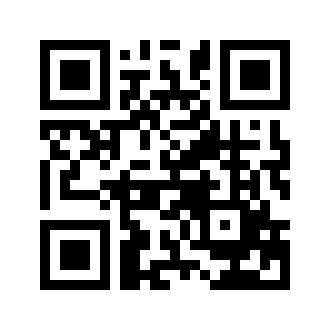 ایمیل:book@aqeedeh.combook@aqeedeh.combook@aqeedeh.combook@aqeedeh.comسایت‌های مجموعۀ موحدینسایت‌های مجموعۀ موحدینسایت‌های مجموعۀ موحدینسایت‌های مجموعۀ موحدینسایت‌های مجموعۀ موحدینwww.mowahedin.comwww.videofarsi.comwww.zekr.tvwww.mowahed.comwww.mowahedin.comwww.videofarsi.comwww.zekr.tvwww.mowahed.comwww.aqeedeh.comwww.islamtxt.comwww.shabnam.ccwww.sadaislam.comwww.aqeedeh.comwww.islamtxt.comwww.shabnam.ccwww.sadaislam.com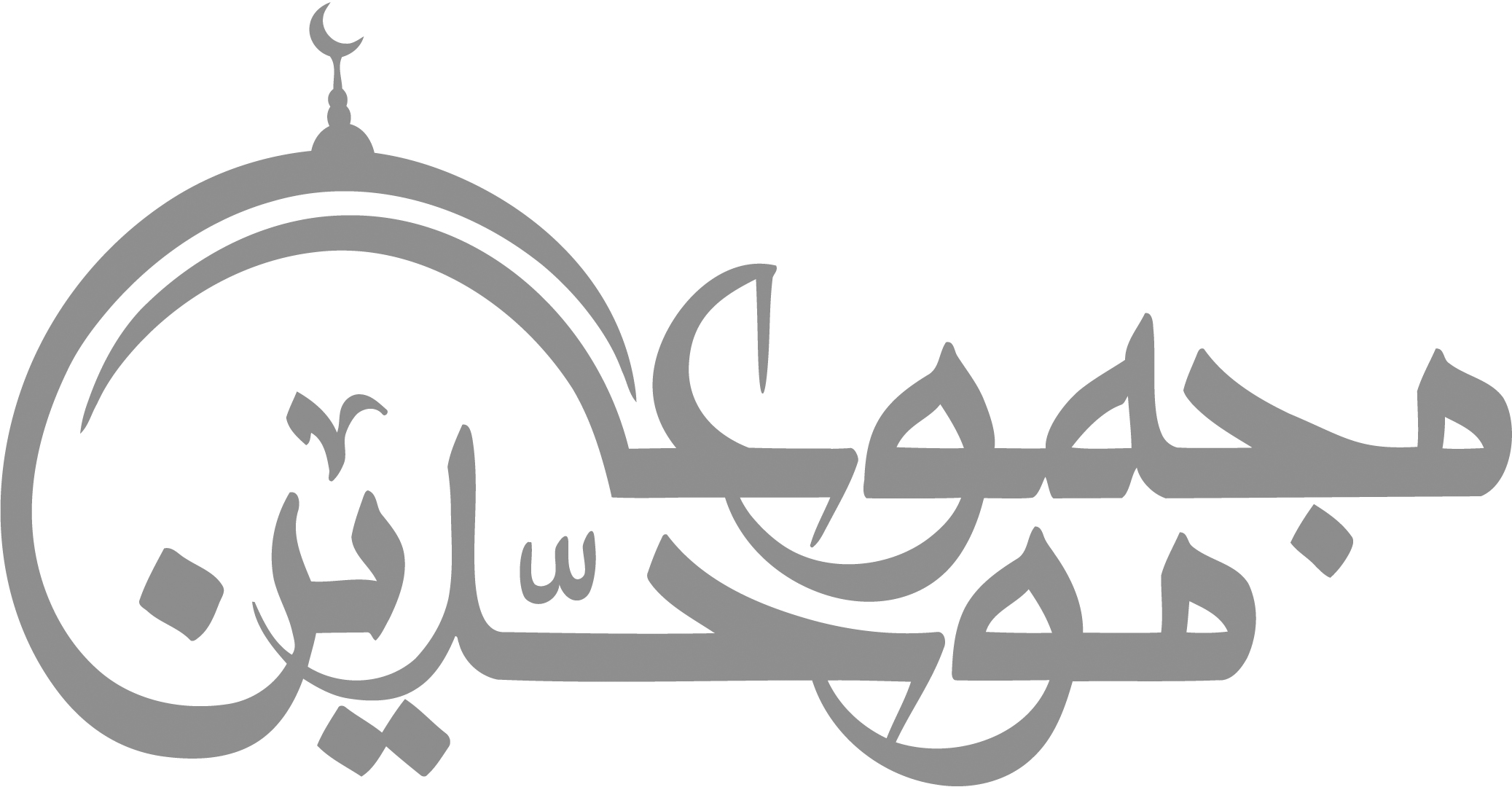 contact@mowahedin.comcontact@mowahedin.comcontact@mowahedin.comcontact@mowahedin.comcontact@mowahedin.com